Муниципальное бюджетное учреждение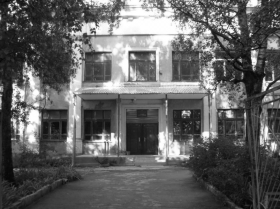 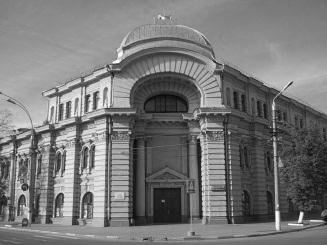 дополнительного образования      «Городской центр развития и  научно-        технического творчества                          детей и юношества»Информационно-методический вестник № 41Тема номера:«Защитим детей от жестокости»май, 2016СОДЕРЖАНИЕВведение. Жестокое отношение родителей к детям……………………………………… 3Итоги исследования причин жестокого обращения с детьми…………………………… 5Формы и последствия насилия ……………………………………………………………. 7 Последствия жестокого обращения и невнимательного отношения к детям………….  8Жестокое обращение с детьми — порочный круг насилия………………………………10Как выявить жестокое обращение с ребенком: пренебрежение потребностями ……… 12Как выявить жестокое обращение с ребенком: физическое насилие ……………………13Как выявить жестокое обращение с ребенком: эмоциональное насилие………………. 15Как выявить жестокое обращение с ребенком: сексуальное насилие……………………17Алгоритм действий работников образовательных учреждений при раскрытии сексуального насилия в отношении учащегося школы…………………………………………………. 22Ответственность лиц, допускающих жестокое обращение с ребёнком………………..  23Профилактика жестокого обращения с детьми ………………………………………….. 2413. Добрые методики воспитания ……………………………………………………………..2613.1  «Школа радости». Методика воспитания Шалвы Амонашвили ………………………2613.2 Методика раннего интеллектуального развития Береславского ……………………….2713.3. Методика раннего развития Зайцева  ……………………………………………………2813.4 Методика Алисы Самбурской: музыка интеллекта  …………………………………….3014. МЕТОДИЧЕСКИЕ  РАЗРАБОТКИ «ПРОФИЛАКТИКА НАСИЛИЯ И ЖЕСТОКОГО ОБРАЩЕНИЯ С ДЕТЬМИ»…………………………………………………………………….3214.1. Диагностика………………………………………………………………………………...3314.2. Родительское собрание  ………………………………………………………………… 3414.3. Возрастные особенности поведения ребёнка, позволяющие заподозрить жестокость в отношении его ……………………………………………………………………..14.4. Рекомендации родителям по воспитанию детей………………………………………  3814.5. Для бесед с родителями Привязанность у ребенка: как отношения с «главными взрослыми» влияют на его жизнь ………………………………………………………………4215.Материалы к родительской конференции «Родительская жестокость» ………………….4516. Родительское собрание "Нет, жестокому обращению с детьми" ………………………...5717. Как научить ребенка слышать с первого раза? …………………………………………….6418. «Видеотворчество, как метод психокоррекционной работы  с детьми подросткового возраста»…………………………………………………………………………………………. 6719. Психологический тест «Дом моей мечты» ……………………………………………….. 70Главный редактор – Жигулина И.В., методист МБУДО «ГЦРиНТТДиЮ»Редакционная коллегия – Чуткова Н.В., Баринова Н.В., методисты МБУДО «ГЦРиНТТДиЮ»Кого лучше встретить в лесу: доброго волка или жестокого зайца?
Антоний ХодоровскийВсякая жестокость происходит от немощи.
Сенека1.Введение.ЖЕСТОКОЕ ОТНОШЕНИЕ К ДЕТЯМ В СЕМЬЕ.Современная семья включена в различные механизмы хозяйственного воздействия, а потому  социально-экономические  катаклизмы, происходящие в нашей стране не могут не способствовать углублению детско-родительских отношений. Необходимость поиска заработка, перегрузки на работе, сокращение в связи с этим свободного времени у родителей приводят к ухудшению их физического и психического стояния, повышенной раздражительности, утомляемости и стрессам. Свои стрессовые состояния, негативные эмоции родители чаще всего переносят на детей, особенно дошкольников и младших школьников, которые обычно не могут понять, почему взрослые сердятся. Ребенок попадает в ситуацию полной зависимости от настроения, эмоций, физического состояния родителей, что сказывается на его психическом здоровье. Одним из основных факторов, провоцирующих жестокое отношение к детям, является пьянство одного или обоих родителей.      Большое влияние на взаимоотношения в семье  оказывает культ жестокости, существующий в современном обществе. Социально-экономические условия, в которых находится наша страна, изменение общественно-политического строя, переоценка ценностей привели к пику жестокости.   Проблемой жестокости и насилия  в детско-родительских отношениях в настоящее время озабочены во всем мире. В Америке  впервые был поднят вопрос о синдроме «избитого ребенка» в 1962г.  Это привлекло внимание не только общественности, но и специалистов - врачей, психологов, конфликтологов.   Благодаря широкой общественной поддержке   в 1966г. В США был принят закон о предупреждении жестокого обращения с детьми  и в рамках органов  здравоохранения был  создан центр по проблеме жестокого отношения к детьми. В большинстве штатов Америки законодательство предусматривает уголовное наказание не только за жестокое обращение  с детьми, но и за несообщение о подозреваемых. В целях защиты ребенка  установлена круглосуточная бесплатная телефонная линия.     Спикер Совета Федерации Валентина Матвиенко в колонке в «Российской газете» рассказала о том, что в России ежедневно восемь детей и подростков погибают от насильственной смерти.Согласно статистике в 2009 году были убиты 1,6 тыс. несовершеннолетних, а в 2014 году этот показатель составил уже 2,5 тыс. человек: «Вывод только один: наши усилия по защите детей от жестокого обращения недостаточны. А если называть вещи своим именами, то они защищены просто плохо», — пишет Матвиенко. Матвиенко отметила, что жесткое обращение с детьми стало следствием «культурных, духовно-нравственных изменений, происходящих в обществе». Среди них она особо выделила ослабление института семьи: число разводов увеличивается, а число зарегистрированных браков уменьшается.В нашей стране принимаются меры по защите прав и интересов ребенка. Этими вопросами  занимаются управления по вопросам семьи и детства, комиссии по делам несовершеннолетних и защите их прав, представители по правам ребенка  в стране, в мире и в каждом регионе.  В каждом учебном заведении работают психологи и социальные педагоги, которые помогают детям и защищают детей в случае необходимости. Есть телефоны доверия,  по которым дети могут бесплатно позвонить и поделиться своими  проблемами.     Ребенок в наши дни формируется не только под влиянием родителей, но и общества в целом. Сегодня кино, телевидение, компьютеры нередко целиком заменяют родителей, и результаты такого «воспитания» не всегда можно легко  предусмотреть и  исправить. За школьные годы  молодые люди проводят у телевизора 15 тысяч часов, т.е. больше, чем за уроками за все годы учебы. За это время произошло немногим менее 9 тысяч случаев насильственной смерти. Выяснилось, что число таких передач, просмотренных ребенком по ТВ к 9 годам , коррелирует с подростковой преступностью, включающей насилие.  Многочисленные передачи, рассказывающие о катастрофах, авариях, стихийных бедствиях, террористических актах, в результате которых гибнут люди, наносят огромный вред неокрепшей детской психике. В этой ситуации только воспитание на любви и доверии в семье способно снизить уровень тревожности ребенка перед окружающим миром.      В современной отечественной литературе до последних лет выделяли 4 основные формы жестокого обращения с детьми: физическое насилие, сексуальное насилие  или развращение, психическое (эмоциональное) насилие и пренебрежение нуждами ребенка, обозначаемое также как моральное насилие.      Среди причин применения физического насилия на первом месте стоят алкоголизм родителей и желание снять раздражение. Нередко дети рассматриваются как серьезная помеха в решении социально-бытовых, личных проблем, отсюда -избиение детей, их устранение («не надо кормить, одевать», «можно удачнее выйти замуж» и т. д.)  Сексуальное насилие или развращение - вовлечение ребенка в сексуальные отношения со взрослыми с целью получения последними выгоды, удовлетворения или достижения корыстных целей. Согласие ребенка на сексуальный контакт не дает оснований считать его ненасильственным, поскольку ребенок не обладает в полной мере способностью предвидеть  все негативные для себя последствия сексуальных действий. По статистике МВД, в России регистрируется 7-8 тысяч случаев сексуального насилия над детьми в год, однако реальные цифры раз в десять больше.    Психическое (эмоциональное) насилие  чаще всего выражается в следующих формах: открытое неприятие и постоянная критика ребенка; угрозы; оскорбления и унижение достоинства ребенка; преднамеренная социальная изоляция ребенка; предъявление требований, не соответствующих возрасту и возможностям; грубое психическое воздействие. То есть происходит насилие над потребностями, намерениями, чувствами, установками  ребенка, унижение или принуждение его к действиям, противоречащим его устремлениям. Этот вид жестокого отношения к детям наиболее распространен и наименее решаем практической психологией.Пренебрежение нуждами ребенка (моральная жестокость) - отсутствие со стороны родителей или других взрослых, ответственных за воспитание, элементарной заботы, в результате чего нарушается эмоциональное состояние ребёнка и появляется угроза его здоровью или развитию. Существенное влияние на воспитание ребенка  может оказать количество и расположение комнат в доме,  а также наличие у ребенка личной и «контролируемой»  только им территории. Оказывается, что если человек в течение длительного времени находится в условиях  полного  отсутствия личной территории и лишен возможности персонально отвечать за нее, то он становится беспомощным и во всех других ситуациях, демонстрируя неуверенность, страх и безынициативность при необходимости принимать самостоятельные решения и отвечать за них. Недостаток заботы со стороны родителей может быть и не предумышленным: он может быть следствием болезни, бедности, неопытности или невежества родителей, следствием стихийных бедствий и социальных потрясений.Постоянные  издевательства  - моральные и физические - становятся причиной ухода детей из дома. Статистика последних лет отмечает неуклонный рост самоубийств  среди школьников. Анализ причин  суицидов, судебно-психиатрическая  экспертиза позволяют сделать вывод, что доведение до самоубийства - одна из форм психического и морального насилия.2. Итоги исследования причин жестокого обращения с детьмиСреди мотивов  жестокого отношения к детям преобладает «стремление воспитать» (отмечают 50% родителей). Это объясняется многовековыми традициями  патриархального воспитания, проповедавшего как лучшее средство ремень  да порку (вспомним русские пословицы и поговорки «За одного  битого двух небитых дают», «Ребенка надо сечь пока он поперек лавки лежит», «Больше тумаков - меньше  дураков». Долгое время порка  да ремень считались лучшим средством воспитания не только в семье, но  и в школе. До сих пор многие современные родители также считают такой метод воспитательного воздействия наиболее эффективным. Около 30% родителей одним из мотивов жестокого отношения к ребенку называют «месть за то, что ребенок приносит огорчения, чего-то просит, требует. В наше время для молодежи много соблазнов - широк выбор развлечений, игрушек, одежды и т.д. Для малообеспеченных родителей это становится источником постоянного психологического дискомфорта и даже комплекса вины. Неудивительно, что на этой почве происходят многочисленные конфликты между детьми и родителями, часто  даже не могущими объяснить причин вопиющего имущественного неравенства.  А потому вина  чаще всего перекладывается на ребенка, который «не заслужил», «не заработал», «не достоин»…     Наказание все еще остается самой распространенной формой воздействия, основанной на страхе перед болью, возможностью оказаться в неловком положении перед родными, друзьями, боязнью быть отвергнутым и т.д.   Основной причиной недовольства родителей своими детьми является неудовлетворенность результатами учебной деятельности (это отмечают 59% опрошенных родителей). Хвалят своих детей за выполнение домашнего задания 38,5% родителей, а ругают и даже могут избить -30,8%.«Наказывать  по-русски - поучать. Поучать можно только примером. Воздаяние же злом на зло не поучает, а развращает »,- писал Л. Толстой.Причина устойчивости наказания в  возможности быстро достичь определенной цели. Родители просто не задумываются, что, добившись такими целями послушания ребенка, они включают его инстинкт  самосохранения и животные эмоции страха, но когда он адаптируется в ситуации, осмотрится и реально оценит, то, сочтя ее безопасной, может тут же позволить себе запретные(запрещаемые) родителями ) действия. Исследования доказали, то в результате постоянных наказаний у ребенка формируются неблагоприятные черты характера и личностные особенности. Такие дети больше подвержены влиянию чужого примера, у них чаще формируется поведение «вечного протеста». Агрессивное поведение взрослых, отрицательные ценности и черты характера становятся для ребенка предметом подражания. В результате могут возникнуть нарушенные  формы поведения - агрессивность, курение,  алкоголизм, наркомания и т.д.Имеются исследования, свидетельствующие о тех семьях, где практикуется жестокое отношение к детям, физические наказания, унижения и издевательства, вырастают жестокие дети. Некоторые отцы ошибочно считают, что унижая самолюбие сына, можно  сформировать у него настоящие мужские качества -умение постоять за себя, доказать свою состоятельность и т. д. Дошкольники и младшие школьники в силу своих возрастных особенностей не могут оказать сопротивление, защититься от негативных родительских воздействий. Однако подросшие и возмужавшие сыновья(а то и дочери) нередко дают родителям «достойный отпор». Многочисленные факты свидетельствуют о том, что насилие по отношению к детям оборачиваются со временем насилием и жестоким отношением к родителям, особенно престарелым.Интересно отметить расхождения в ответах детей  и их родителей о наиболее типичных способах воспитательного воздействия. Оно наглядно показывает, что родители отдают себе отчет, какие методы были бы действенными и разумными, но на практике применяют более простые и привычные -физические наказания и ругань. При этом причины,  которые указывают дети, вызвавшие то или иное проявление жестокости(кроме неудовлетворения от качества выполненного задания), это « что-то не выполню», «сделаю что-то не так, разобью»,  -43,3%,» не ем»-14,3%, «хулиганю»-26,8%, «вовремя не ложусь спать»-42%.Матери чаще травмируют детей, чем отцы. Это происходит потому, что женщины чаще, чем мужчины оказываются в ситуации одиночки воспитателя, что способствует увеличению риска насилия. Во-вторых, занятость  женщины  хозяйством и заботами о доме, а также обязанности по воспитанию детей увеличивают вероятность ее стресса. Подростки отметили 21 форму проявления родителями «воспитательного воздействия на детей». Лишь три из них: «ведут воспитательные беседы», «приводят положительные примеры», «разговаривают, как со взрослыми» - можно отнести к положительным формам общения.  К сожалению, уровень культуры межличностного общения в нашем обществе традиционно низок. Ребенок, как правило, выступает не субъектом взаимодействия,  а объектом воздействия. Взрослые не умеют и не хотят строить отношения   на основе равноправного диалога и не могут добиться позитивных  воспитательных  целей иными средствами, кроме требования безусловного послушания.  Не только отсутствие  внимания  и заботы  со стороны близких, но и гиперопека, стремление оградить ребенка от возможных негативных воздействий могут нанести ущерб ребенку. Нередко родители из лучших побуждений жестко контролируют  и круг общения ребенка, и его свободное время, решают за него все возникающие проблемы  как в школе, так и вне ее., отказывают ребенку в праве  на собственное мнение, навязывая свой образ мыслей и такую схему действий, которая кажется им позитивной.  Тотальный контроль вызывает естественный протест ребенка, особенно подростка, ведет к конфликтам, вплоть до ухода из дома и попыток самоубийства.Там, где отношения строятся на основе сохранения видимой благожелательности, но ребенок беспомощен, жизнь его наполнена постоянным чувством тревоги, хотя он не всегда может объяснить  источник ее происхождения и не в силах ослабить ее. Причиной этого могут быть безразличие со стороны родителей, отсутствие уважения к индивидуальным потребностям, отсутствие настоящего руководства, пренебрежительное отношение, излишнее восхищение, недостаток искренней теплоты, слишком много или слишком мало ответственности, чрезмерное покровительство, изоляция от других детей, несправедливость, дискриминация, несдержанные обещания,  враждебная атмосфера и др. Невключенность  в круг интересов ребенка, устранение от формирования его личности, разделяют  взрослых и детей. С взрослением ребенка эта отдаленность увеличивается, теряется и эмоциональная связь с ним.Именно  в отсутствии  желания  познать, понять друг друга, и лежит причина тех проблем, которые  осложняют и искажают отношения детей и родителей.3. Формы и последствия насилияФизическое насилие — нанесение ребенку физических травм, различных телесных повреждений, которые причиняют ущерб здоровью ребенка, нарушают его развитие и лишают жизни. Это избиения, истязания, сотрясения в виде ударов, пощечин, прижигания горячими предметами, жидкостями, зажженными сигаретами, в виде укусов и с использованием самых различных предметов в качестве орудий изуверства. Физическое насилие включает также вовлечение ребенка в употребление наркотиков, алкоголя, дачу ему отравляющих веществ или медицинских препаратов, вызывающих одурманивание (например, снотворных, не прописанных врачом), а также попытки удушения или утопления ребенка. В некоторых семьях в качестве дисциплинарных мер используют различные виды физического наказания — от подзатыльников и шлепков до порки ремнем. Необходимо сознавать, что физическое насилие — это действительно физическое нападение (истязание), оно пoчти всегда сопровождается словесными оскорблениями и психической травмой. Сексуальное насилие или совращение — использование ребенка (мальчика или девочки) взрослым или другим ребенком для удовлетворения сексуальных потребностей или получения выгоды. Сексуальное насилие включает половое сношение (коитус), оральный и анальный секс, взаимную мастурбацию, другие телесные контакты с половыми органами. К сексуальному развращению относятся также вовлечение ребенка в проституцию, порнобизнес, обнажение перед ребенком половых органов и ягодиц, подглядывание за ним, когда он этого не подозревает: во время раздевания, отправления естественных нужд. Психическое (эмоциональное) насилие — постоянное или периодическое словесное оскорбление ребенка, угрозы со стороны родителей, опекунов, учителей, воспитателей, унижение его человеческого достоинства, обвинение его в том, в чем он не виноват, демонстрация нелюбви, неприязни к ребенку. К этому виду насилия относятся также постоянная ложь, обман ребенка (в результате чего он теряет доверие к взрослому), а также предъявляемые к ребенку требования, не соответствующие его возрастным возможностям. Пренебрежение интересами и нуждами ребенка — отсутствие должного обеспечения основных нужд и потребностей ребенка в пище, одежде, жилье, воспитании, образовании, медицинской помощи со стороны родителей или лиц, их заменяющих, в силу объективных причин (бедность, психические болезни, неопытность) и без таковых. Типичным примером пренебрежительного отношения к детям является оставление без присмотра, что приводит к несчастным случаям и другим опасным для жизни и здоровья ребенка последствиям. Одним из проявлений жестокого обращения с детьми является отсутствие у женщины любви к ребенку, когда он еще находится в материнской утробе, то есть к ребенку от нежеланной беременности. Его, еще ничем себя не проявившего, уже не любят, не думают и не заботятся о нем. Будучи эмоционально отвергнутыми еще до рождения, такие дети рождаются раньше срока в два раза чаще по сравнению к детьми от желанной беременности, они чаще имеют низкую массу тела, чаще болеют в первые месяцы жизни, хуже развиваются. 4. Последствия жестокого обращения и невнимательного отношения к детям.Любой вид жестокого обращения с детьми ведет к самым разнообразным последствиям, но их все объединяет одно — ущерб здоровью ребенка или опасность для его жизни. Отрицательными последствиями для здоровья являются: потеря или ухудшение функции какого-либо органа, развитие заболевания, нарушение физического или психического развития. Из 100 случаев физического насилия над детьми примерно 1-2 заканчиваются смертью жертвы насилия. Следствиями физического насилия являются синяки, травмы, переломы, повреждения внутренних органов: печени, селезенки, почек и др. Требуется время, чтобы залечить эти повреждения, но еще больше времени и усилий требуется для того, чтобы залечить душевные раны, психику ребенка, пострадавшего от побоев. К ближайшим последствиям относятся физические травмы, повреждения, а также рвота, головные боли, потеря сознания, характерные для синдрома сотрясения, развивающегося у маленьких детей, которых берут за плечи и сильно трясут. Кроме указанных признаков, у детей при этом синдроме появляется кровоизлияние в глазные яблоки. К ближайшим последствиям относятся также острые психические нарушения в ответ на любой вид агрессии, особенно на сексуальную. Эти реакции могут проявляться в виде возбуждения, стремления куда-то бежать, спрятаться либо в виде глубокой заторможенности, внешнего безразличия. Однако в обоих случаях ребенок охвачен острейшим переживанием страха, тревоги и гнева. У детей старшего возраста возможно развитие тяжелой депрессии с чувством собственной ущербности, неполноценности. Среди отдаленных последствий жестокого обращения с детьми выделяются нарушения физического и психического развития ребенка, различные соматические заболевания, личностные и эмоциональные нарушения, социальные последствия. Нарушения физического и психического развитияУ большинства детей, живущих в семьях, в которых тяжелое физическое наказание, брань в адрес ребенка являются методами воспитания, или в семьях, где они лишены тепла, внимания, например, в семьях родителей-алкоголиков, имеются признаки задержки физического и нервно-психического развития. Зарубежные специалисты назвали это состояние детей неспособностью к процветанию. Дети, подвергшиеся жестокому обращению, часто отстают в росте, массе или и в том и другом от своих сверстников. Они позже начинают ходить, говорить, реже смеются, они значительно хуже успевают в школе, чем их одногодки. У таких детей часто наблюдаются «дурные привычки»: сосание пальцев, кусание ногтей, раскачивание, занятие онанизмом. Да и внешне дети, живущие в условиях пренебрежения их интересами, физическими и эмоциональными нуждами, выглядят по-другому, чем дети, живущие в нормальных условиях: у них припухлые, «заспанные» глаза, бледное лицо, всклокоченные волосы, неопрятность в одежде, другие признаки гигенической запущенности — педикулез, сыпи, плохой запах от одежды и тела. Различные заболевания как следствие жестокого обращенияЗаболевания могут носить специфический для отдельного вида насилия характер: например, при физическом насилии имеются повреждения частей тела и внутренних органов различной степени тяжести, переломы костей. При сексуальном насилии могут быть заболевания, передающиеся половым путем: инфекционно-воспалительные заболевания гениталий, сифилис, гонорея, СПИД, острые и хронические инфекции мочеполовых путей, травмы, кровотечения из половых органов и прямой кишки, разрывы прямой кишки и влагалища, выпадение прямой кишки. Независимо от вида и характера насилия у детей могут наблюдаться различные заболевания, которые относятся к психосоматическим: ожирение или, наоборот, резкая потеря веса, что обусловлено нарушениями аппетита. При эмоциональном (психическом) насилии нередко бывают кожные сыпи, аллергическая патология, язва желудка, при сексуальном насилии — необъяснимые (если никаких заболеваний органов брюшной полости и малого таза не обнаруживается) боли внизу живота. Часто у детей развиваются такие нервно-психические заболевания, как тики, заикание, энурез (недержание мочи), энкопрез (недержание кала), некоторые дети повторно поступают в отделения неотложной помощи по поводу случайных травм, отравлений. Психические особенности детей, пострадавших от насилияПрактически все дети, пострадавшие от жестокого обращения и пренебрежительного отношения, пережили психическую травму, в результате чего они развиваются дальше с определенными личностными, эмоциональными и поведенческими особенностями, отрицательно влияющими на их дальнейшую жизнь.Дети, подвергшиеся различного рода насилию, сами испытывают гнев, который чаще всего изливают на более слабых: младших по возрасту детей, на животных. Часто их агрессивность проявляется в игре, порой вспышки их гнева не имеют видимой причины.Некоторые из них, напротив, чрезмерно пассивны, не могут себя защитить. И в том, и в другом случае нарушается контакт, общение со сверстниками. У заброшенных, эмоционально депривированных детей стремление любым путем привлечь к себе внимание иногда проявляется в виде вызывающего, эксцентричного поведения.Дети, пережившие сексуальное насилие, приобретают несвойственные возрасту познания о сексуальных взаимоотношениях, что проявляется в их поведении, в играх с другими детьми или с игрушками. Даже маленькие, не достигшие школьного возраста дети, пострадавшие от сексуального насилия, впоследствии сами могут стать инициаторами развратных действий и втягивать в них большое число участников.Наиболее универсальной и тяжелой реакцией на любое, а не только сексуальное насилие является низкая самооценка, которая способствует сохранению и закреплению психологических нарушений, связанных с насилием. Личность с низкой самооценкой переживает чувство вины, стыда, для нее характерны постоянная убежденность в собственной неполноценности, в том, что она хуже всех. Вследствие этого ребенку трудно добиться уважения окружающих, успеха, общение его со сверстниками затруднено.Среди этих детей, даже во взрослом состоянии, отмечается высокая частота депрессий. Это проявляется в приступах беспокойства, безотчетной тоски, чувстве одиночества, нарушениях сна. В старшем возрасте, у подростков, могут наблюдаться попытки покончить с собой или завершенные самоубийства.Чувствуя себя несчастными, обездоленными, приспосабливаясь к ненормальным условиям существования, пытаясь найти выход из создавшегося положения, они и сами могут стать шантажистами. Это, в частности, относится к сексуальному насилию, когда в обмен на обещание хранить секрет и не ломать привычной семейной жизни, дети вымогают у взрослых насильников деньги, сладости, подарки.Социальные последствия жестокого обращения с детьмиМожно выделить два проявляющихся одновременно аспекта этих последствий: вред для жертвы и для общества. Дети, пережившие любой вид насилия, испытывают трудности в социализации: у них нарушены связи со взрослыми, нет соответствующих навыков общения со сверстниками, они не обладают достаточным уровнем знаний и эрудицией, чтобы завоевать авторитет в школе и др. Решение своих проблем дети — жертвы насилия часто находят в криминальной, асоциальной среде, а это часто сопряжено с формированием у них пристрастия к алкоголю, наркотикам, они начинают воровать и совершать другие уголовно наказуемые действия.Девочки нередко начинают заниматься проституцией, у мальчиков может нарушаться половая ориентация. И те и другие впоследствии испытывают трудности при создании собственной семьи, они не могут дать своим детям достаточно тепла, поскольку не решены их собственные эмоциональные проблемы.5. Жестокое обращение с детьми — порочный круг насилияКаковы же общественные потери насилия над детьми? Это, прежде всего, потери человеческих жизней в результате убийств детей и подростков или их самоубийств, это потери в их лице производительных членов общества вследствие нарушения их психического и физического здоровья, низкого образовательного и профессионального уровня, криминального поведения. Это потери в их лице родителей, способных воспитать здоровых в физическом и нравственном отношении детей. Наконец, это воспроизводство жестокости в обществе, поскольку бывшие жертвы сами часто cтановятся насильниками.  Как бы нам ни хотелось думать иначе, жестокое обращение с детьми является широко распространенным явлением. От 3,5 до 14% всех детей подвергаются жестокому обращению со стороны своих родителей с применением физической силы. Даже если верна лишь первая цифра, это означает, что только в США и Канаде 2 миллиона детей ежегодно избиваются своими родителями. Приблизительно в одной трети всех случаев физического насилия ребенок получает увечья. Каждый год тысячи детей погибают от рук своих родителей. Характеристика родителей, жестоко обращающихся со своими детьми. Что представляют собой родители, которые жестоко обращаются со своими детьми? Обычно они находятся в стрессовых условиях или переживают крушение своих жизненных планов. Наиболее общие проблемы, характерные для таких родителей,— это депрессия, одиночество, супружеские раздоры, безработица, злоупотребление психоактивными веществами, развод, насилие в семье, сильное пьянство и беспокойства, связанные с работой. Некоторые родители осознают, что они плохо обращаются со своими детьми, но не способны себя остановить. Другие родители, подвергающие своих детей жестокому обращению, буквально ненавидят их или чувствуют к ним отвращение. Детские мокрые, грязные пеленки, плач, потребности невыносимы для таких родителей. Мать, жестоко обращающаяся со своим ребенком, вероятно, считает, что ее ребенок нарочно досаждает ей. Нередко родители с подобными психическими отклонениями мечтают, что ребенок немедленно сделает их счастливыми, когда же ребенок (которому обычно нет и трех лет) «разочаровывает» их, следует смертельно опасная реакция. В основе большинства случаев жестокого обращения с детьми лежит порочный круг насилия, который перетекает от одного поколения к другому. Приблизительно одна треть всех тех родителей, кто подвергался жестокому обращению в детстве, плохо обращается со своими собственными детьми. Еще одна треть родителей обычно не проявляют жестокости к своим детям. Однако они могут так поступать, находясь в состоянии стресса. Такие родители просто никогда не учились тому, как любить детей, общаться с ними и воспитывать их. Короче говоря, большинство детей, подвергающихся жестокому обращению со стороны своих родителей, позднее сами начинают проявлять жестокость к своим детям. Как отделить заботливых родителей, которые в детстве подвергались жестокому обращению, от жестоких родителей, продолжающих порочный круг насилия? Те, кто разрывает этот порочный круг, вероятнее всего, будучи детьми, получали эмоциональную поддержку от взрослых людей, хорошо к ним относящихся, прошли курс психотерапии в связи с этой проблемой или находили эмоциональную поддержку у своих друзей. Без такой поддержки жестокость по отношению к детям значительно увеличивает риск возникновения в жизни этих детей эмоциональных расстройств, злоупотреблений психоактивными веществами и проявлений жестокости.  Что может быть сделано для того, чтобы предотвратить жестокое обращение с детьми? В настоящее время создано множество общественных организаций для того, чтобы выявить тех детей, которые подвергаются избиениям, или тех, о ком не заботятся родители. Однако узаконенное «попечение» над детьми, подвергающимися жестокому обращению, не приносит положительных результатов. Суд может принять решение о том, чтобы взять попечительство над ребенком, или родители могут охотно согласиться поместить его в детский дом. Забота о ребенке в детском доме может быть гораздо лучшей, чем дома, но вполне вероятно, что эта забота может также дополнительно травмировать ребенка. В некоторых случаях ребенку разрешают оставаться дома с родителями, но в строгом соответствии с эффективными программами обучают родителей умению заботиться о детях и справляться со стрессовыми ситуациями. Было бы лучше, если бы таким навыкам обучали в средней школе. Группы самопомощи, состоящие из тех, кто прежде проявлял жестокость к детям, и неравнодушных добровольцев служат основной помощью для родителей. Родители также обучаются тому, как сдерживать у себя порывы жестокости и как справляться со своими детьми. Специалисты рекомендуют тем родителям, кто испытывает желание встряхнуть или ударить плачущего ребенка, постараться проделать следующее: — Выйти из комнаты и позвонить приятелю. — Включить какую-нибудь успокаивающую музыку. — Сделать 10 глубоких вздохов и успокоиться; затем сделать еще 10 вздохов. — Пойти в другую комнату и выполнить какие-нибудь упражнения. — Принять душ. — Сесть, закрыть глаза и представить себе, что находитесь в каком-нибудь приятном месте. — Если ни одна из предложенных стратегий не помогает, обращайтесь за психологической помощью. Другой способ предотвращения жестокого обращения с детьми заключается в изменении позиции родителей в отношении этого вопроса. Несмотря на освещение данной проблемы в газетах и на телевидении, многие родители считают своим «правом» шлепать или бить собственных детей. Исследования среди родителей обнаружили, что телесные наказания широко применяются на практике. В опросе общественного мнения, проведенном в 1994 году газетой USA «Today», 67% взрослых согласились с тем, что «хорошая, крепкая трепка» иногда необходима для того, чтобы дисциплинировать ребенка. Для большинства родителей «иногда» происходит довольно часто: родители сообщают, что устраивают трепку своим детям в среднем 2,5 раза в неделю. С точки зрения общественности мы, по-видимому, можем сказать, что «применение силы приемлемо до тех пор, пока оно не травмирует ребенка; если ребенок травмирован, значит, это уже жестокое обращение». Конечно, когда ребенок травмирован, слишком поздно бывает исправить то, что сделано. Попустительствуя тем родительским наказаниям, которые очень похожи на жестокое обращение с детьми, мы значительно увеличиваем вероятность того, что детям будет нанесен вред. Самое лучшее решение проблемы жестокого обращения в таком случае может заключаться в пересмотре нашей позиции по отношению к телесным наказаниям и правам ребенка. Также важно помнить, что жестокость в эмоциональной сфере может нанести такой же вред, как и физическое насилие. Родители наносят долго не заживающие душевные раны своему ребенку, когда они постоянно им пренебрегают, уничижают, запугивают или терроризируют его. Столкнувшись лицом к лицу с данной проблемой, мы должны сознавать, что грань между допустимым наказанием и жестоким обращением легко стирается. К счастью, общественное мнение относительно того, можно ли применять телесные наказания детей, начало меняться. Однако преследование детей будет продолжаться до тех пор, пока мы как общество допускаем это. "Мы никогда не бьем своих детей", - эти слова нередко можно услышать из уст мамочек. Кто из нас может признаться, что не шлепнул доставшее тебя чадо по дороге из полной грязного белья ванной  на кухню с горящими котлетами?Непослушные и трудные дети могут раздражать до крайней степени. Как остановить уже поднятую для шлепка руку? Всегда ли мы выбираем правильные методы воздействия на детей?Зачастую эти методы  мы  моделируем на основе тех представлений об отношениях в семье, которые получили в детстве.Неуверенность в себе, невнимание к ребенку, отсутствие так необходимого любому родителю терпения - далеко не все причины, по которым родители относятся к своим детям жестоко.Итак, жестокость к детям - психологическая проблема самих родителей.Физические наказания применяют:- Родители, которых избивали в детстве.- Родители, которых унижали, оскорбляли и морально давили в детстве.- Родители, которые получали шлепки и подзатыльники по любому поводу.-Люди с нестабильной психикой, которые пытаются самоутвердиться.-Люди глубоко несчастные, разочарованные, подавленные и раздавленные жизнью- Садисты и моральные уроды.Никогда не применяют физического насилия:- Родители, в семье которых были любовь и взаимопонимание.- Родители, в семье которых прислушивались к мнению всех ее членов.- Родители, которых в детстве никогда не трогали пальцем, не унижали и не оскорбляли.- Любящие, терпеливые и внимательные к своим детям родители.- Счастливые, довольные и самодостаточные люди.Формирование рефлексов Нередко мамы подкрепляют подзатыльником свои назидательные слова, формируя таким образом у детей условный рефлекс.  Большая ошибка формировать у ребенка ассоциацию: «нельзя» - «больно».6. Как выявить жестокое обращение с ребенком:пренебрежение потребностямиПренебрежение основными нуждами ребенка (моральная жестокость) — это отсутствие со стороны родителей элементарной заботы о нем, а также недобросовестное выполнение обязанностей по воспитанию ребенка, в результате чего его здоровье и развитие нарушаются.Что может служить причиной неудовлетворения основных потребностей ребенка?отсутствие соответствующего возрасту и потребностям ребенка питания, одежды, жилья, образования, медицинской помощи; отсутствие заботы и присмотра за ребенком; отсутствие внимания и любви к ребенку. Какие родители чаще других пренебрегают основными нуждами детей?- алкоголики, наркоманы; 
- с психическими расстройствами; 
- юные родители, не имеющие опыта и навыков родительства; 
- с низким социально-экономическим уровнем жизни; 
- с хроническими заболеваниями, инвалидностью, умственной отсталостью; 
- перенесшие жестокое обращение в детстве; 
- социально изолированные.Как распознать ребенка, чьими нуждами пренебрегают?Внешние проявления:утомленный сонный вид, бледное лицо, опухшие веки; у грудных детей обезвоженность, опрелости, сыпи; одежда неряшливая, не соответствует сезону и размеру ребенка; нечистоплотность, несвежий запах. Физические признаки:отставание в весе и росте от сверстников; педикулез, чесотка; частые «несчастные случаи»; гнойные и хронические инфекционные заболевания; запущенный кариес; отсутствие надлежащих прививок; задержка речевого и психического развития. Особенности поведения:постоянный голод и жажда, может красть пищу, рыться в отбросах; неумение играть; поиск внимания/участия; частые пропуски школьных занятий; крайности поведения; инфантилен или принимает роль взрослого и ведет себя в псевдовзрослой манере; агрессивен или замкнут, апатичен; гиперактивен или подавлен; неразборчиво дружелюбен или не желает и не умеет общаться; склонность к поджогам, жестокость к животным; мастурбация, раскачивание, сосание пальцев.7. Как выявить жестокое обращение с ребенком:физическое насилиеФизическое насилие — это преднамеренное нанесение травм и/или повреждений ребенку, которые вызывают серьезные (требующие медицинской помощи) нарушения физического, психического здоровья, отставание в развитии. К физическому насилию относится также вовлечение ребенка в употребление алкоголя, наркотиков, токсических веществ. Физическое насилие над ребенком могут совершать родители, лица, их заменяющие, или другие взрослые. Физическое насилие в отношении детей чаще происходит в семьях, где:убеждены, что физическое наказание является методом выбора для воспитания детей; родители (или один из них) являются алкоголиками, наркоманами, токсикоманами; родители (или один из них) имеют психические заболевания; нарушен эмоционально-психологический климат (частые ссоры, отсутствие уважения); родители находятся в состоянии стресса в связи со смертью близких, болезнью, потерей работы, экономическим кризисом и др.; родители предъявляют чрезмерные требования к детям, несоответствующие их возрасту и уровню развития; дети имеют особенности: соматические или психические заболевания, гиперактивны, неусидчивы, родились недоношенными и др. Как распознать, что ребенок подвергается физическому насилию?Характер повреждений:синяки, ссадины, раны, следы от ударов ремнем, укусов, прижигания горячими предметами, сигаретами, располагающиеся на лице, теле, конечностях; ожоги кистей и ног (от погружения в горячую воду), а также на ягодицах; повреждения и переломы костей, припухлость и болезненность суставов; выбитые и расшатанные зубы, разрывы или порезы во рту, на губах; Особенности поведения:Возраст до 3 летбоязнь родителей или взрослых; редкие проявления радости, плаксивость; реакция испуга на плач других детей; плохо развитые навыки общения; крайности в поведении — от агрессивности до полной безучастности. Возраст от 3 до 7 летзаискивающее поведение, чрезмерная уступчивость; пассивная реакция на боль; негативизм, агрессивность; жестокость по отношению к животным; лживость, воровство; отставание в речевом развитии. Младший школьный возрастстремление скрыть причину повреждений и травм; боязнь идти домой после школы; одиночество, отсутствие друзей; плохая успеваемость, неспособность сосредоточиться; агрессивность. Подростковый возрастпобеги из дома; употребление алкоголя, наркотиков; попытки самоубийства; криминальное или антиобщественное поведение. На неслучайный характер травм указывает:- множественность повреждений, различная степень давности (свежие и заживающие), специфический характер (отпечатки пальцев, предметов); 
- несоответствие характера повреждений и объяснений, которые дают взрослые; 
- наличие других признаков жестокого обращения (отставание в развитии, санитарно-гигиеническая запущенность); 
- появление травм у ребенка после выходных и праздничных дней. Особенности поведения родителей или опекунов, если они избивают детей:противоречивые, путаные объяснения причин травм у детей; обвинение в травмах самого ребенка; позднее обращение или необращение за медицинской помощью; отсутствие эмоциональной поддержки и ласки в обращении с ребенком; неспровоцированная агрессия по отношению к персоналу; больше рассказывают о своих проблемах, чем о повреждениях у ребенка. 8. Как выявить жестокое обращение с ребенком:эмоциональное насилиеЭмоциональным (психологическим) насилием является однократное или хроническое психическое воздействие на ребенка или его отвержение со стороны родителей и других взрослых, вследствие чего у ребенка нарушаются эмоциональное развитие, поведение и способность к социализации.К этой форме насилия относятся:угрозы в адрес ребенка, проявляющиеся в словесной форме без применения физической силы; оскорбление и унижение его достоинства; открытое неприятие и постоянная критика; лишение ребенка необходимой стимуляции и эмпатии, игнорирование его основных нужд в безопасном окружении, родительской любви; предъявление к ребенку чрезмерных требований, не соответствующих его возрасту или возможностям; однократное грубое психическое воздействие, вызвавшее у ребенка психическую травму; преднамеренная изоляция ребенка, лишение его социальных контактов; вовлечение ребенка или поощрение к антисоциальному или деструктивному поведению (алкоголизм, наркомания и др.). Все формы насилия в той или иной степени сопряжены с эмоциональным насилиемОсобенности детей, подвергающихся эмоциональному (психологическому) насилию:задержка психического развития; трудно сконцентрироваться, плохая успеваемость; низкая самооценка; эмоциональные нарушения в виде агрессии, гнева (часто обращенных против самого себя), подавленное состояние; избыточная потребность во внимании; депрессия, попытки суицида; неумение общаться со сверстниками (заискивающее поведение, чрезмерная уступчивость или агрессивность); ложь, воровство, девиации в поведении; нервно-психические, психосоматические заболевания: неврозы, энурез, тики, расстройства сна, нарушения аппетита, ожирение, кожные заболевания, астма. Для детей раннего возраста более характерны расстройства сна, аппетита, беспокойство или апатичность, неумение играть, задержка психоречевого развития, привычка сосать палец. 
Для младших школьников — проблемы с обучением, отвержение со стороны сверстников, плохие социальные навыки. 
У детей в предпубертатном периоде могут наблюдаться уходы из дома, девиантное/делинквентное поведение, хроническая неуспеваемость. 
В пубертатном периоде — депрессия, рост агрессивности, саморазрушающее поведение, низкая самооценка, психосоматические заболевания. Группы риска детей по эмоциональному насилиюдети от нежеланной беременности, похожие на нелюбимых родственников жены или мужа; дети раннего возраста; дети-инвалиды, дети с наследственными заболеваниями или другими особенностями; дети из семей с деспотичным, авторитарным, контролирующим стилем воспитания и взаимоотношений; дети из семей, где семейное насилие является стилем жизни; родители (один из родителей) которых употребляют алкоголь, наркотики, страдают депрессией; в семье которых много социально-экономических и психологических проблем. Особенности поведения взрослых, совершающих эмоциональное насилие:не утешают ребенка, когда тот в этом нуждается; публично оскорбляют, бранят, унижают, осмеивают ребенка; сравнивают с другими детьми не в его пользу, постоянно сверхкритично относятся к нему; обвиняют его во всех своих неудачах, делают из ребенка козла отпущения. Что можно сделать, чтобы помочь ребенку?Будьте внимательны к ребенку, постарайтесь выяснить причины его эмоциональных и поведенческих особенностей. Предложите родителям обратиться к психологу, семейному терапевту за консультативной помощью. Обратитесь в органы опеки и попечительства, в милицию, если ребенок является постоянным свидетелем внутрисемейного насилия. Обратитесь в любой ближайший центр психологической помощи. 9. Как выявить жестокое обращение с ребенком: сексуальное насилиеСексуальное насилие или развращение — это вовлечение ребенка с его согласия или без такового в сексуальные действия со взрослыми с целью получения последними сексуального удовлетворения или выгоды.Согласие ребенка на сексуальный контакт не дает оснований считать его ненасильственным, поскольку ребенок:
а) не обладает свободой воли, находясь в зависимости от взрослого; 
б) может не осознавать значение сексуальных действий в силу функциональной незрелости; 
в) не может в полной мере предвидеть все негативные для себя последствия этих действий. Сексуальное насилие чаще происходит в семьях, где:патриархально-авторитарный уклад; плохие взаимоотношения ребенка с родителями, особенно с матерью; конфликтные отношения между родителями; мать ребенка чрезмерно занята на работе; ребенок долгое время жил без родного отца; вместо родного отца отчим или сожитель матери; мать имеет хроническое заболевание или инвалидность и подолгу лежит в больнице; родители (или один их них) являются алкоголиками, наркоманами, токсикоманами; родители (или один из них) имеют психические заболевания. Как распознать, что ребенок подвергается сексуальному насилию?Характер травм и заболеваний:повреждения генитальной, анальной областей, нарушение целостности девственной плевы; следы спермы на одежде, коже, в области половых органов, бедер; заболевания, передающиеся половым путем; беременность; недержание кала («пачкание одежды»), энурез; нервно-психические расстройства; психосоматические расстройства. Особенности психического состояния и поведения ребенкаДети дошкольного возраста:ночные кошмары;  страхи; регрессивное поведение (поступки, характерные для более младшего возраста); несвойственные возрасту знания о сексуальном поведении, а также сексуальные игры с самим собой, сверстниками или игрушками; Дети младшего школьного возраста:резкое ухудшение успеваемости; невозможность сосредоточиться; несвойственные возрасту знания о половых вопросах, сексуально окрашенное поведение; гнев, агрессивное поведение; ухудшение взаимоотношений со сверстниками, родителями; деструктивное поведение; мастурбация. Подростки:депрессия; низкая самооценка; агрессивное, антисоциальное поведение; затруднения с половой идентификацией; сексуализированное поведение; угрозы или попытки самоубийства; употребление алкоголя, наркотиков; проституция, беспорядочные половые связи; уходы из дома; насилие (в том числе сексуальное) по отношению к более слабым. Помните, что 80% случаев сексуального насилия над ребенком совершается его родственником или знакомым. Как помочь ребенку, пострадавшему от сексуального насилия 
(в помощь работникам образования)Сексуальное насилие в отношении детей – это очень скрытое, малоизученное (в нашей стране) явление, поэтому даже специалисты, работающие с детьми, порой испытывают неуверенность и неприятные эмоции, когда ребенок рассказывает о том, что с ним произошло, и просит помощи. Реакция взрослого в такой ситуации сходна с реакцией ребенка, ставшего жертвой насилия: «Ну почему это случилось со мной (в нашей школе)?»Опыт показывает, что часто учителя и администрация школ обвиняют самого ребенка в том, что он стал жертвой сексуального насилия, и стараются избавиться от такого ученика, чтобы он «не оказывал дурного влияния на других детей», переводят на домашнее обучение, настойчиво рекомендуют родителям перевести его в другую школу, словом, «спасают честь школы». Представьте себе, что ваша ученица обратилась к вам за помощью в связи с тем, что она подверглась сексуальному насилию со стороны неизвестного мужчины по дороге из школы домой. Родителям говорить об этом она не решается, потому что они часто бьют ее за плохие отметки и поведение и, скорее всего, обвинят в случившемся саму девочку. Такое обращение к вам может произойти в любое время, и чтобы правильно реагировать на раскрытие случая насилия над ребенком и обеспечить ему необходимую поддержку, работник образовательного учреждения (учитель, психолог, социальный педагог, воспитатель) должен быть уверен в правильности своих действий. Для этого необходимо знать, какой вред насилие приносит физическому и психическому здоровью ребенка; уметь распознавать изменения в эмоциональном состоянии ребенка и его поведении, которые могут указывать на то, что ребенок попал в сложную ситуацию; иметь представление, куда и к каким специалистам обратиться. Широко распространено мнение, что виновником сексуального насилия над ребенком является незнакомый для него человек. Отчасти это так: примерно в половине случаев нападения на детей и подростков вне дома насильник является чужим для ребенка или подростка человеком. 75-80% всех случаев сексуального насилия в отношении детей совершает знакомый, близкий им человек или родственник. Жертвой сексуального насилия может стать и мальчик, и девочка. Наиболее уязвимый возраст — 8-12 лет, но даже грудные дети могут подвергаться сексуальному насилию. После того как насилие раскрыто, может создаться впечатление, что все было так очевидно: и насильник вел себя подозрительно, и ребенок мог бы рассказать об этом раньше, и близкие ему люди могли бы давно обратить внимание на появившиеся изменения в его поведении. Однако особенность сексуального насилия такова, что секретность является важным условием его существования. Насильник, чтобы избежать уголовного преследования, различными способами требует от жертвы молчания с помощью угроз, шантажа, подкупа. Роль педагога при раскрытии сексуального насилия над ребенкомМожно выделить три основных задачи в случае раскрытия сексуального насилия над учеником. Помочь ребенку, оказать ему поддержку. Сообщить в соответствующие органы и учреждения, поскольку это уголовное преступление. Предупредить повторение насилия, создать в школе теплую творческую атмосферу, характеризующуюся предсказуемостью, надежностью, доверительностью отношений. Рассказ ребенка о сексуальном насилии, которое совершали с ним, — это тяжкое испытание для тех, кому приходится это выслушивать. Шок, неверие, отрицание, гнев, жалость и отвращение — все это нормальные реакции на такое признание. Часто первым побуждением учителя или другого лица становится желание отделаться от ребенка, сказать себе, что все это он выдумал, и поскорее забыть. Со всем этим нужно и можно справиться, чтобы оказать необходимую поддержку и помощь ребенку. При этом необходимо учитывать следующее: Насколько можно доверять ребенку, ведь он может фантазировать или находиться под влиянием других взрослых. В любом случае ребенок нуждается в вашей помощи, т.к. должны быть причины для возникновения подробных фантазий или для того, чтобы ребенок решился на обман. Соблюдение конфиденциальности. Ребенок может попросить вас никому не рассказывать о случившемся с ним, но сексуальное злоупотребление — это тяжкое уголовное преступление. Оставив все как есть, вы не можете быть уверены в безопасности для жизни и здоровья ребенка. Кроме того, статья 122 Семейного кодекса указывает, что администрация образовательных, лечебных, социозащитных учреждений, а также граждане, которым стало известно о детях, родители которых уклоняются от исполнения своих обязанностей, злоупотребляют родительскими правами или жестоко обращаются со своими детьми, обязаны сообщить об этом в органы опеки и попечительства по месту фактического проживания детей. Контроль ситуации. Дети, подвергшиеся сексуальному насилию (особенно в семье), часто воспринимают себя беспомощными, неспособными контролировать ситуацию. Необходимо это учесть при раскрытии насилия и дать ребенку почувствовать, что он может управлять ситуацией, например, с ним обсуждается план дальнейших действий. Принятие ребенка. Когда сексуальное злоупотребление длится годами, это не может не наложить отпечаток на личностные особенности ребенка. Поэтому учителю, социальному педагогу, психологу и другому специалисту следует быть готовым к встрече с детьми со странностями или даже с неприятными. Причины, по которым ребенок молчит о совершаемом над ним сексуальном насилии, в значительной степени внушены насильником: страх, так как ребенок верит всему, что обещает сделать насильник (прогонит их с мамой из дома, убьет любимую собаку и т.д.); низкая самооценка (если со мной это происходит, а с другими детьми - нет, значит, я это заслужил); чувство вины (я недостаточно сопротивлялся); отчаяние (никто мне не поверит и не сможет помочь, будет только хуже); стыд (если я расскажу, все отвернутся от меня); отрицание (на самом деле мне не причинили большого вреда); любовь (я люблю этого человека и приношу себя в жертву). Маленькие дети считают взрослых могущественными, всезнающими людьми. В случае с сексуальным насилием они часто полагают, что близкие им люди знают о происходящем. Так, 6-летний мальчик на вопрос тети, почему он так долго молчал об ужасном насилии, которому подвергался со стороны отца, ответил: «А я думал, ты знаешь». Любая форма жестокого обращения с ребенком – это прежде всего психологическая травма, которая затрагивает все сферы функционирования ребенка - физиологический, интеллектуальный, личностный, межличностных взаимоотношений и социальной компетентности. Следствием этих нарушений является формирование в семье, где произошло насилие над ребенком, специфических отношений, особых жизненных сценариев, которые могут существенно повлиять на всю его дальнейшую жизнь. Специалисты, работающие в интернатных учреждениях, приютах, из личного опыта знают, что дети из асоциальных семей, подвергавшиеся различного рода насилию, отстают в физическом и психическом развитии. У многих детей развиваются т.н. психосоматические болезни - неврозы, аллергические заболевания, а также гастриты, колиты, язвы желудочно-кишечного тракта. Как известно, последняя группа заболеваний является лидирующей в структуре заболеваемости детей школьного возраста, т.о., причина высокого уровня заболеваемости школьников может быть не только в качестве школьного питания, но и во взаимоотношениях: взрослый (учитель или родители) - ребенок. Самым важным является то, что под влиянием пережитого в 
детском возрасте насилия формируется травмированная личность, 
характеризующаяся целым комплексом психологических особенностей. И эти особенности легко узнаваемы: низкая самооценка, неспособность добиваться успеха и строить продуктивные взаимоотношения. Такие дети часто становятся козлами отпущения в школе, дома, позднее - в собственной семье, на работе. У одних жертв последствия насилия проявляются в виде агрессивности, жестокости, склонности к саморазрушению, у других - беспомощности, неуверенности в себе, своих силах, страхах. Практически все дети и подростки, пережившие насилие, являются группой риска по девиантному и делинквентному поведению, они сами могут стать насильниками, совершать правонарушения, вовлекаться в употребление наркотиков, проституцию. Какие признаки в поведении ребенка в школе могут указывать на вероятность того, что ученик подвергся сексуальной агрессии или развращению:несоответствующая возрасту ребенка осведомленность о сексуальных отношениях (особенно у детей младшего школьного возраста), сексуально провоцирующее поведение; вовлечение в сексуально окрашенные разговоры и игры других детей; развязное или сексуально агрессивное поведение; необычная или несвойственная ранее боязнь мужчин или, напротив, соблазняющее поведение; физическая агрессия (для мальчиков), замкнутость, стремление к уединению (у девочек); резкое снижение школьной успеваемости, внимания, активности; пропуски уроков физкультуры (из-за боязни раздеваться); плач без видимых причин; нежелание идти домой после школы; уходы из дома, пропуски школьных занятий; энурез (недержание мочи), появление специфических симптомов, связанных с заболеваниями, передающимися половым путем; беременность. Последнюю группу симптомов помогут выявить медицинские работники школы. Как вести себя, если ребенок рассказывает вам о насилииОтнеситесь к тому, что рассказал вам ребенок, серьезно. Реагируйте спокойно на его признание и не показывайте, что вас это шокирует или вам это неприятно. Ребенок может перестать говорить о случившемся, чтобы оградить вас от болезненных переживаний. Успокойте и поддержите ребенка: «Ты правильно сделал, что мне рассказал», «Ты в этом не виноват», «Не ты один попадаешь в такую ситуацию, это случается и с другими детьми». Пользуйтесь теми же словами, которые использует ребенок, не делайте ему замечаний за использование непристойных выражений, так как для него это может быть единственным способом описать случившееся. Повторите ребенку еще раз, что вы верите тому, что он рассказал. Объясните ему, что вы собираетесь делать дальше. Обещайте ребенку свою поддержку. Терпеливо отвечайте на вопросы и рассеивайте тревоги. После окончания разговора сделайте подробную запись. Чего не стоит делать?Не давайте ребенку опрометчивых обещаний типа: «Это останется между нами», «Мама не будет сердиться» и «Все будет хорошо». Насильник уже заставил ребенка держать их отношения в секрете, а собственный жизненный опыт говорит ему, что мама будет сердиться и ругать его (что чаще всего и происходит). Не советуйте ребенку забыть все и жить так, как будто ничего не было, потому что последствия такого травматического события, как сексуальное насилие, таковы, что навязчивые воспоминания и мысли о пережитом вызывают тревогу, беспокойство, неуверенность в будущем. Лучше обратиться к психологу, имеющему опыт работы с детьми, подвергшимися насилию. Чтобы оказать помощь ребенку, вам нужно знать, кто совершал насилие над ребенком и где это происходило; как относится ребенок к насильнику, если это близкий для него человек; боится ли он сообщить родителям; жалуется ли ребенок на физическое недомогание, боли. Например, если ученица вам рассказывает, что насилие совершал отчим, а мать не верит и не поддерживает ее, значит, существует реальная угроза, что насилие будет повторяться вновь и вновь. В этом случае вам надо подумать о том, какие меры следует принять для обеспечения безопасности девочки. Другой пример: ребенок подвергся нападению незнакомого мужчины по дороге из школы домой, но боится сказать родителям, потому что они наказывают его за малейшую провинность. В этом случае вы можете пойти вместе с ребенком к нему домой и объяснить родителям, что в происшедшем нет вины ребенка и продумать вместе с ними, как помочь ребенку справиться с травмой. Таким образом, учителя могут оказать значительное влияние на эмоциональное и психологическое состояние ребенка, подвергшегося насилию. Важно помнить, что роль учителя заключается только в том, чтобы внимательно выслушать ребенка, а не добиваться от него подробностей и не проводить расследование самому. Это дело сотрудников милиции. 10.Алгоритм действий работников образовательных учреждений при раскрытии сексуального насилия в отношении учащегося школыВ каждой школе приняты свои правила действий при особых обстоятельствах. Мы предлагаем вам алгоритм действий, который был выработан на одном из семинаров, проходивших в Центре «ОЗОН» совместно со слушателями - учителями, психологами, социальными педагогами школ. Сообщите директору о том, что ребенок рассказал вам о насилии. Если директора нет на месте, сообщите о случившемся другим членам администрации или сотрудникам школы. Ребенка оставьте на попечение социального педагога, психолога или классного руководителя, только не оставляйте его одного. Если сексуальное насилие происходило в семье (можно рассматривать, как злоупотребление родительскими правами), обратитесь в орган опеки и попечительства (ОПП) при Управе района или к заместителю главы Управы по вопросам социальной защиты населения. Если ребенок подвергся насилию вне дома, обратитесь в территориальный отдел внутренних дел (в милицию) к ответственному дежурному. Сообщите представителям органа опеки и попечительства и/или милиции всю информацию, касающуюся ребенка и его семьи, которая может помочь при планировании дальнейших действий. Планируйте дальнейшие действия вместе с сотрудниками ОПП и милиции. Выясните, собираются ли они приехать в школу или домой к ребенку, когда, или они ограничатся только консультированием? В целях обеспечения безопасности ребенка, обсудите, когда и какую информацию давать родителям ребенка, если сексуальное насилие имело место в семье? Не забывайте о ребенке, оставайтесь вместе с ним, пока не приедет сотрудник милиции или родители, оказывайте ему поддержку. При беседе сотрудника милиции с ребенком должен присутствовать психолог или лицо, которому ребенок раскрылся. Не забывайте о том, что в любом случае ребенок, подвергшийся сексуальному насилию, нуждается в специализированной медицинской и психологической помощи После раскрытияОказание помощи ребенку, пострадавшему от сексуального насилия, - это новый опыт и всегда тяжело переживается. Вам тоже нужна поддержка. Поэтому поговорите с коллегой или с кем-нибудь, кому вы доверяете, о своих чувствах. Узнайте, сможете ли вы получить информацию о состоянии расследования или других шагах, предпринятых для защиты ребенка. Поддерживайте связь с ребенком, которому необходима постоянная поддержка. Например, вы можете сказать ребенку, что если он хочет поговорить о том, что с ним происходит, то вы готовы это сделать. Вы также можете посоветовать его родителям, куда можно обратиться за психологической помощью. Уважайте право ребенка на конфиденциальность. Не обсуждайте происшедшее с ребенком с другими школьными работниками и учениками. Помните: если вы подозреваете, что ребенок подвергся любому насилию, вы должны сообщить об этом соответствующим органам. Согласно Семейному кодексу, должностные лица организаций или другие граждане, которым станет известно об угрозе жизни или здоровью ребенка, о нарушении его прав и законных интересов, обязаны сообщить об этом в орган опеки и попечительства по месту фактического нахождения ребенка. 11. ОТВЕТСТВЕННОСТЬ ЛИЦ, ДОПУСКАЮЩИХ ЖЕСТОКОЕ ОБРАЩЕНИЕ С РЕБЕНКОМВ российском законодательстве существует несколько видов ответственности лиц, допускающих жестокое обращение с ребенком. 1. Административная ответственность.Лица, допустившие пренебрежение основными потребностями ребенка, не исполняющие обязанностей по содержанию и воспитанию несовершеннолетних, подлежат административной ответственности в соответствии с Кодексом Российской Федерации об административных правонарушениях (ст. 5.35). Рассмотрение дел по указанной статье относится к компетенции комиссий по делам несовершеннолетних и защите их прав. 2. Уголовная ответственность. Российское уголовное законодательство предусматривает ответственность лиц за все виды физического и сексуального насилия над детьми, а также по ряду статей - за психическое насилие и за пренебрежение основными потребностями детей, отсутствие заботы о них. Примеры: ст. 111 (умышленное причинение тяжкого вреда здоровью), ст. 112 (умышленное причинение средней тяжести вреда здоровью), ст.113 (причинение тяжкого вреда здоровью в состоянии аффекта), ст.115 (умышленное причинение легкого вреда здоровью), ст.116 (побои), ст.117 (истязание), ст. 118 (причинение тяжкого или средней тяжести вреда здоровью по неосторожности), ст. 131 (изнасилование); ст.132 (насильственные действия сексуального характера); ст.133 (понуждение к действиям сексуального характера), ст. 134 (половое сношение и иные действия сексуального характера с лицом, не достигшим шестнадцатилетнего возраста); Ст. 135. (развратные действия) ст.125 (оставление в опасности); ст.124 (неоказание помощи больному); ст. 156 (неисполнение обязанностей по воспитанию несовершеннолетнего), ст. 157 (злостное уклонение от уплаты средств на содержание детей или нетрудоспособных родителей) ст. 110 (доведение до самоубийства); ст. 119 (угроза убийством или причинением тяжкого вреда здоровью) и другие. 3. Гражданско-правовая ответственность.Жестокое обращение с ребенком может послужить основанием для привлечения родителей (лиц, их заменяющих) к ответственности в соответствии с семейным законодательством. Пример: лишение родительских прав (ст. 69 Семейного кодекса Российской Федерации), ограничение родительских прав (ст. 73 Семейного кодекса Российской Федерации), отобрание ребенка при непосредственной угрозе жизни ребенка или его здоровью (ст. 77 Семейного кодекса Российской Федерации). Дисциплинарной ответственности могут быть подвергнуты должностные лица, в чьи обязанности входит обеспечение воспитания, содержания, обучения детей, допустившие сокрытие или оставление без внимания фактов жестокого обращения с детьми. 12. Профилактика жестокого обращения с детьмиПрофилактика и решение проблемы жестокого обращения с детьми невозможны без взаимодействия. Как правило, координируют этот процесс социальный педагог и психолог. Но заниматься профилактикой жестокого обращения должны и педагоги, и классные руководители, и воспитатели. При выявлении признаков жестокого обращения к педагогам и психологам должны присоединиться юристы. Ошибочно сводить жестокое обращение лишь к проявлениям физического насилия. Скорее, это действия (или бездействие) родителей, воспитателей и других лиц, наносящее ущерб физическому или психическому здоровью ребенка. Хотя официального определения в действующем законодательстве нет. Жестокое обращение с детьми может выражаться в форме физического, психологического (эмоционального) насилия, сексуального насилия над детьми или принимать форму пренебрежения потребностями ребенка.Профилактику можно разделить на несколько этапов.1 этап: Диагностика.На основании информации, поступающей от педагогов, родителей, врачей, выявить детей группы риска.
К этой группе относятся дети, у которых есть трудности в обучении, дети, которые часто проявляют агрессию по отношению к сверстникам и взрослым, неуверенные в себе, неспособные к самоорганизации, неуравновешенные. Возможно проявление асоциальных наклонностей (воровство, табакокурение, употребление наркотиков, ранние половые связи). Сбор информации о родителях. Выявление родителей, способных причинить ущерб ребенку – как физический, так и психологический. Анализ взаимоотношений в классе. Задача – выявить учащихся, которые чувствуют себя в коллективе некомфортно, а затем найти причины этого состояния. Эта информация выявляется в ходе проведения классных часов с элементами группового тренинга.В диагностике возможно использование опросника Басса-Дарки. Его применяют как в работе с детьми, так и с родителями. Тест, разработанный А. Бассом и А. Дарки в 1957 году, предназначен для диагностики агрессивных и враждебных реакций.2 этап: Коррекция.Работа с учителями, направленная на выявление и преодоление трудностей в коллективе. Необходимо объяснить педагогам, что дети, подвергающиеся насилию, нуждаются в особой заботе и внимании.Работа с родителями по изменению установок по отношению к детям. Осуществляется как при личном контакте с конкретными родителями, так и в форме классных собраний, бесед, дискуссий.Работа с учениками, испытывающими дискомфорт в коллективе, трудности с обучением.3 этап: Профилактика.Проведение разъяснительной работы с педагогами, детьми и родителями. Необходимо рассказать, какие действия являются проявлением жестокого обращения с детьми. Это умышленное и неумышленное причинение вреда здоровью, истязание, изнасилование, понуждение к действиям сексуального характера, оставление в опасности, неисполнение обязанностей по воспитанию несовершеннолетнего, доведение до самоубийства, угрозы о причинении физического вреда. Сбор информации. Информация может поступить откуда угодно – от соседей, сверстников ребенка, дальних родственников.Принятие мер после поступления сигнала о жестоком обращении. Нужно иметь четкий ответ на два вопроса: Действительно ли имело место жестокое обращение с ребенком? Безопасно ли ребенку оставаться в семье?Защита пострадавшего ребенка.Информирование. В ходе общих родительских собраний необходимо объяснить, какую ответственность влечет за собой жестокое обращение с детьми. Окружающие должны знать телефоны специализированных горячих линий (единый общероссийский детский телефон доверия
8-800-2000-122), телефон городской службы социальной защиты и т.д.)Пропаганда семейных ценностей. Этот пункт предполагает организацию совместных тренингов и конкурсов, а также праздников, направленных на формирование позитивного образа семьи, например, Дня семьи, любви и верности, и многое другое.Как определить, что ребенок переживает жестокое обращение?Педагоги отмечают депрессивное состояние ребенка. Признаки депрессии: постоянное подавленное настроение, плач, раздражительность, низкая концентрация и самооценка, нехватка энергии. Возможны физические проявления депрессии: частые боли в животе, головные боли. Ребенок становится жестокимРебенок разговаривает на «взрослые» темы, говорит об отношениях полов, явно повторяя слова старшихРебенок проявляет асоциальные наклонности, например, ворует, убегает из домаНе доверяет взрослымНе может объяснить свои физические потребности (например, не отличает потребность поесть или сходить в туалет)Как помочь ребенку восстановиться после случая жестокого обращения?Внимательно наблюдать за его успехами и отмечать любой прогресс, хвалить за успехи в учебе, спорте, творчестве. Например, если ребенок убрал за собой вещи, обязательно отметить этот факт.Требовать от ребенка выполнения тех или иных заданий, поручений аргументированно, не превращая отношения в противостояние. Если ребенка отправляют в магазин, следует объяснить, почему это должен сделать именно он (вы заняты уборкой/срочной работой и надеетесь на помощь). Выбирать методы реабилитация, исходя из вида жестокого обращения, которому подвергался ребенок (психологическое, сексуальное или физическое насилие). В каждом случае методы реабилитации – разные. Обратить внимание на внешний вид ребенка и стиль его общения. Для реабилитации необходимо стабильные отношения в обществе, коллективе. Часто адаптация ребенка в коллективе зависит от вещей, которые несложно скорректировать. Возможно, достаточно проследить за тем, чтобы ребенок был чисто и опрятно одет. Порой наладить процесс коммуникацию со сверстниками помогут изменения в поведении самого ребенка. 13. Добрые методики воспитания13.1  «Школа радости». Методика воспитания Шалвы АмонашвилиМетодика воспитания Шалвы Амонашвили пронизана уважением к ребенку, направлена на развитие личности и построение доверительных отношений между детьми, родителями и учителем. Она получила название «Гуманно-личностный подход к детям в образовательном процессе». Первый проект педагога – «Школа радости». Основы воспитания По мнению Шалвы Амонашвили, есть несколько видов воспитания: стихийное – как получится; традиционное, которое определяется традициями семьи; идейное – подчиненное некой идее; и системное. Именно последнее является основой для гармоничного развития.Системное воспитание состоит из пяти элементов. Их нельзя рассматривать как тест с ответами «да» или «нет», скорее, это открытые вопросы самому себе. В Интернете можно найти множество видеороликов с лекциями знаменитого педагога. В них Амонашвили озвучивает эти вопросы и сопровождает их пояснениями: Взгляд на ребенка. Кто он? Зачем пришел в эту семью? К чему стремится? Исходя их этих ответов, возникают следующие вопросы: какова моя ответственность; что я могу вложить в него?Цель воспитания. «Нужно для себя определить, какого человека вы хотите вырастить – доброго, порядочного?» – подчеркивает педагог.Подход к ребенку. Нужно установить правила, которые нельзя будет нарушать, даже если захочется накричать, нагрубить ребенку.Личность воспитателя. Достоин ли я воспитывать своего ребенка? Ребенок – наше зеркало. Если ребенок не слушается, не убирает игрушки, нужно задуматься – а всегда ли мы сами поддерживаем порядок в доме и т.д.Образ нашей жизни. Есть ли доброта, уважение, любовь в семье? У Льва Толстого, который был гениальным педагогом, есть такое высказывание: «Истинное воспитание ребенка – воспитание самих себя».Основы методикиАмонашвили настаивает на том, что детей надо любить и с ними заниматься, тогда в них расцветают чудесные цветы талантов. В школе всё зависит вовсе не от реформ, а от конкретных учителей. Шалва Александрович призывает педагогов постоянно развивать свое педагогическое мастерство. Его трилогия «Педагогическая симфония», книга «В школу с шести лет» даже для опытных педагогов становятся вдохновляющим откровением.Вот какие принципы лежат в основе методики Амонашвили:Детей нужно любить такими, какие они есть;Нужно уметь считаться с детьми. Не считать их заботы и проблемы чем-то мелким. Взрослый должен понимать ребенка, уметь поставить себя на его место;Взрослый должен верить в силу воспитания. И вне зависимости от возникающих трудностей – искать пути для обучения и развития ребенка;Педагог, воспитатель должен сочетать в себе такие качества, как строгость, сдержанность, скромность, чуткость, искренность, любовь к жизни. Как работает методика АмонашвилиОдин из важнейших принципов методики – отказ от оценочной системы, унижающей достоинство ребенка. Амонашвили также призывает педагогов отказаться от красных чернил и пользоваться зелеными, чтобы отмечать достижения воспитанников.Ребенок должен соревноваться только со своими собственными достижениями. Учитель должен научить ребенка радоваться не только своим успехам, но и чужим. Детей нужно вовлекать как можно глубже в учебный процесс – дети могут сами составлять задания, выстраивать планы уроков и даже создавать учебники. Уроки в школах Амонашвили проходят в форме беседы, обсуждения. В основной цикл школьной программы входят уроки общения, красоты, планирования деятельности. Есть уроки, посвященные природе, миру наук, иностранной речи и компьютерной грамотности. Грузинский педагог также вводит уроки познавательного чтения. Шалва Александрович говорит, что «чтение нужно человеку не для того, чтобы быстро читать вслух или про себя, а для того, чтобы познавать. Это глобальное умение, которое дает человеку возможность проявлять выборочный интерес к печатной информации, с меньшей затратой сил извлекать из нее нужные знания».13.2 Методика раннего интеллектуального развития БереславскогоИзвестный физик и изобретатель Леонид Яковлевич Береславский всегда любил шахматы и был уверен, что играть в эту сложную игру могут даже дети, главное – вовремя их этому научить. Именно игра в шахматы стала одним из основных приемов разработанной им методики раннего развития детей. На протяжении пятнадцати лет Береславский придумывал игры и задачи, помогающие ребенку развивать логическое мышление, и теперь его стройная система насчитывает более 250 игр и 3000 заданий.Основные принципы БереславскогоУченый составил свод основных правил обучения детей.Любое обучение должно проходить в форме игры. Нельзя перегружать малышей непосильными задачами, лишая их тем самым детства.Обучение, пусть и в игровой форме, - это систематизированный процесс, поэтому необходимо, чтобы ребенок не только выполнял новые задачи, но и периодически возвращался к старым для закрепления навыков.Родитель должен подходить к вопросам обучения ребенка творчески, иначе малышу станет скучно и он перестанет развиваться.Учебный процесс всегда должен прерываться на подвижную деятельность, например, на активные игры на свежем воздухе.Необходимо помнить, что цель обучения – это не только развитие знаний, но и развитие самостоятельности ребенка.Все эти принципы и легли в основу его увлекательной и эффективной методики. Что положено в основу методики?Занимаясь по методике Береславского, ребенок как бы последовательно выстраивает свой интеллект: уровень мышления, которым он обладает на момент начала занятий – это фундамент, на который шаг за шагом наслаиваются новые знания. Пример: в три года ребенок решает несколько несложных игр-задачек, связанных с кругом. Пути решения «откладываются» у него в памяти, и, когда в школе он получает более сложную задачу с кругом, мозг воспринимает ее как уже что-то знакомое, и легко с ней справляется. Ребенок решает новую задачу, а в голове тем временем закрепляется следующий, более сложный «образ». И так раз за разом, постепенно усложняя новые задачи, ребенок будет справляться с ними гораздо легче, так как в его памяти уже есть опыт работы с этим «образом». Прежде, чем ребенок начнет заниматься по данной методике, необходимо проверить уровень его знаний, которыми он владеет на данный момент. Это нужно для того, чтобы найти индивидуальный подход к ребенку и начать занятия с определенного урока. Для каждой возрастной категории разработаны свои упражнения и занятия. В полтора года дети занимаются изучением цветов, животных, звуков, развитием моторики и внимания. Для самых юных учеников, которые не могут усвоить математические понятия сразу, в играх присутствуют простые геометрические фигуры – круг, квадрат, треугольник. К трем годам постепенно добавляются упражнения на логику: например, - задания на прохождение лабиринтов различной сложности. Кроме того, они прекрасно развивает координацию движений, так как ребенку нужно не просто найти выход из него, но и провести по нему существующего или воображаемого «героя». К возрасту шесть-семь лет основной упор делается на тренировку памяти и развитие логического мышления. Все дети без исключения любят разгадывать загадки и тайны, поэтому в методике Береславского присутствует много упражнений с кодами и шифрами. Такие задачи способствуют и развитию креативного мышления, которое так необходимо во взрослой жизни. По методике Береславского дети занимаются вплоть до школы, то есть до шести-семилетнего возраста. Именно к этому моменту у детей формируется чувство уверенности в себе и своих умственных и творческих способностях. Каждый ребенок по-своему талантлив, задача педагога и родителей, начать развивать этот талант как можно раньше. В группы набирается не более четырех человек, чтобы каждый ребенок не был обделен вниманием преподавателя и мог чувствовать себя неповторимым и уникальным. Развивающие упражнения "По Береславскому"Вот некоторые из задач для детей из методики Береславского. Задача 1. На развитие памяти (с 3 лет) Нарисуйте поле из девяти клеточек, как для игры в крестики-нолики, в каждой клеточке расположите символы (кружки, треугольники, косые палочки). Сначала верхний ряд — только кружки, средний — одни треугольники, нижний — косые палочки. Попросите малыша запомнить за три секунды, где какая фигура была расположена, а потом повторить эти фигурки на чистом поле. Усложните расположение фигур, пусть ребенок запомнит их в таком „перепутанном" варианте. Задача 2. На развитие смысловой памяти (для детей 4-5 лет)Разложите на столе (на полу, на диване) вещи и игрушки: карандаш, тетрадь, мишку, кубик, пирамидку, зайца, кружку, книжку, ложку, матрешку. Теперь перенесите все это в другую комнату, дополните еще чем-то и попросите ребенка найти те игрушки и предметы, которые он запомнил. Опираясь только на зрительную память, малыши обычно узнают 3-4 предмета. Попробуйте подключить смысловую память. Составьте маленький рассказ: „Мишка и Зайчик однажды так заигрались с кубиком и пирамидкой, что забыли выполнить задание карандашом в тетрадке". Пусть ребенок продолжит рассказ: „Зайчик взял карандаш и стал рисовать в тетрадке". Дальше вы: „У каждого была своя любимая посуда: у Мишки — ложка, у Зайчика — кружка". Если сказка понравится малышу, продуктивность запоминания может увеличиться до 6-8 предметов. Задача 3. На понятия „вне" и „внутри" (для детей от 5 лет)Нарисуйте на листе бумаги прямоугольник (круг, овал). Внутри контура расположите черные кружки, а снаружи — цветные. Спросите, какие кружочки лежат вне прямоугольника, а какие внутри него. Задача 4. На логическую связку „не" (для детишек от 6 лет) Нарисуйте три домика. Задание: в каждом из этих домиков живет только одна цифра — 1, 2 или 3. Спросите: „Где какая цифра живет, если в первом домике нет цифр 1 и 2, а во втором не живет цифра 1?" Можно заменить цифры на фигуры.Возле каждого домика нарисуйте светофор. Пусть ребенок раскрасит цифры или фигуры, которые не живут в этом домике, в красный цвет, а те, которые живут, — в зеленый. Последовательность рассуждений для решения задачи такова: у нас есть три цифры и три домика. Начнем с первого домика, где не живут цифры 1 и 2. Значит, в нем живет цифра 3. В других двух домиках живут цифры 1 и 2, так как эти цифры остались. Во втором домике не живет цифра 1, значит, в нем живет 2. Остался третий домик, где живет цифра 1. А вот несколько занимательных шахматных задачек. Развиваем память (для детей с 3,5 лет) Расставляем на доске фигурки, их должно быть не больше трех. Попросите малыша внимательно посмотреть, как они стоят. Потом скажите, снимая фигурки со своих мест: „Ой, все фигурки убежали гулять, а назад сами вернуться не могут: забыли, где их домики. Помоги им". Тренируем память и учимся решать действия в уме (с 4 лет) Шахматная ладья плывет на свою стоянку мимо клеток с домиками. Если на своем пути она встречает белую пешку, то может ее сбить, а сама занять эту клетку. Ладья не может попасть на клетки с домиками, ведь домики находятся на берегу. Надо обозначить линией пути ладьи до своей стоянки. За какое наименьшее число ходов она туда доплывет?13.3. Методика раннего развития ЗайцеваУникальная методика раннего развития по Зайцеву сегодня получила большую популярность. Одной из причин широко распространения данного метода является естественное детское стремление к игре. Именно игра ставится во главе методики петербургского педагога Николая Зайцева и позволяет в легкой и приятной для ребенка форме овладеть необходимыми навыками. Методика подходит для изучения иностранных языков, письма, основ математики, грамматики и логики. Дети легко овладевают знаниями до начала обучения в школе.Если процесс организован правильно, ребенок сразу начинается учиться и в дальнейшем будет способен усваивать достаточно большие объемы информации. Огромную роль играет детская любознательность, благодаря которой малыш получает от учебы удовольствие.Оптимальным для обучения считается возраст от трех до четырех лет. По наблюдениям педагогов ученики этого возраста начинают читать и считать через три-четыре занятия. Сущность методики Зайцева можно выразить простой фразой: «не учиться, а играть!». Весь учебный материал подается в игровой форме. Во время учебы необходимо переключать внимание детей с одних учебных материалов на другие, сохранять средний темп подачи материала. Детям не возбраняется сидеть, лежать и даже ходить. Отдельного внимания заслуживают учебно-игровые материалы: таблицы, счетные палочки и кубики Зайцева. Учебно-игровые материалыМетод Зайцева подразумевает таблицы и карточки большого размера: дети избавляются от лишней нагрузки на глаза и не портят осанку при работе с материалами. Счетные палочки помогают освоить методы счета «тысяча плюс», «миллион плюс» и другие. Кубики Зайцева – самые известные учебно-игровые материалы. Кубики используются для обучения детей от одного года «складам», малыши от трех с половиной лет могут учиться читать и говорить одновременно. Зайцев предложил делить слова не на слоги, а на склады. Складами у Зайцева называются пары согласных и гласных, или гласных, или согласных с твердым знаком. По мнению педагога, такой метод оптимален для обучения малышей. Это связано с тем, что, начиная учиться говорить, ребенок не произносит отдельные буквы. Он говорит: «ма», «ба», «за». В кубиках Зайцев использовал именно такой метод. Из складов ребенок довольно быстро начинает составлять слова и учится читать. 13.4 Методика Алисы Самбурской: музыка интеллектаСреди множества методик развития школьников начальных классов особое место занимает необычная и очень интересная развивающая система Алисы Самбурской, в которой большое внимание уделяется влиянию музыки на процесс умственной активности ребенка. В основе методики кандидата педагогических наук и психолога Алисы Самбурской лежат научно доказанные факты о влиянии музыки на работу головного мозга. Еще с древних времен люди знали о целительном действии звуков на организм человека. Великие умы древности – Гиппократ, Аристотель, Авиценна – называли музыку настоящим лекарством и много писали об этом в своих трудах. Современными учеными было доказано, что под влиянием звуков различной частоты изменяется пульс человека, уровень сахара в крови, тонус мышц, давление, а также работа головного мозга, что приводит к стимуляции процессов памяти и восприятия, появлению различных эмоций, а также активизации творческого мышления.Академик Борис Петровский был уверен, что организм человека под влиянием музыки работает более слаженно и гармонично, поэтому всегда включал музыкальный фон во время сложных хирургических операций.Алиса Самбурская разработала свою систему раннего детского развития, основываясь не только на фактах о целительном воздействии музыки, но и на знаниях о формировании мозга человека. Психофизиологи утверждают, что в период, когда возраст ребенка равняется 7-9 годам, наибольшую активность проявляет правое полушарие его мозга, в то время как традиционные образовательные и развивающие программы для школьников начальных классов, существующие сегодня, ориентированы на восприятие левого. Именно поэтому так часто малыши теряют интерес к учебе в самые первые школьные годы.Музыка и звуки воспринимаются обоими полушариями мозга и стимулируют их взаимодействовать между собой – вот почему музыкальная составляющая чрезвычайно важна для ребенка, который только начинает получать первые серьезные знания. Под влиянием музыки повышаются речевые и читательские навыки малыша, улучшается его память, вербальные и счетно-арифметические способности, моторные координации и концентрация внимания. Музыкальная составляющая стимулирует познавательный процесс, усиливает мотивацию ребенка к получению новых знаний, а также снимает стресс, нервозность, прибавляет сил и успокаивает, что было доказано современными исследованиями.Дети, в жизни которых присутствует музыка: лучше воспринимают информацию и запоминают ее становятся более дисциплинированными и  более эмоциональными имеют лучшие показатели речевых, вычислительных и орфографических навыков Главный принцип методики Алисы Самбурской заключается в обязательном музыкальном сопровождении любых обучающих занятий, будь то чтение, счет, письмо или физкультура. Во время таких занятий ребенок воспринимает музыку не только сознательно, но бессознательно, что вызывает усиление мозговой интеграции и заставляет работать не только левое полушарие, но и правое.Основные направления, по которым педагог и психолог предлагает заниматься с детьми – это глобальное чтение и количественная математика. Глобальное чтение предполагает использование карточек со словами, предложениями, особым цветом шрифта и трехразовые занятия в день. Автор сопровождает показ карточек специально подобранным музыкальным рядом, выбираются спокойные классические музыкальные произведения, часто - в адаптированной для детского слуха версии. Треки несложно найти в Интернете - они объединены общим названием «Музыка интеллекта». Второе направление Самбурской – количественная математика. Во время упражнений ребенка обучают визуально воспринимать числа. Например, при произношении числительного «два» ребенок должен визуально представлять два предмета, а не обозначаемую цифру. Сама цифра – это всего лишь абстрактный знак, условный символ, но никак не сам смысл числительного. Таким образом, у детей формируется абстрактное мышление и навыки количественного счета, а не последовательного, что приводит к тому, что у учеников зарождается безошибочное интуитивное «чувство числа». Методика Алисы Самбурской понравится тем родителям, которые сами неравнодушны ко всему прекрасному и хотят, чтобы их ребенок ощущал неподдельный интерес к новым знаниям, поощрял свое любопытство и не переставал удивляться окружающему его миру. МЕТОДИЧЕСКИЕ  РАЗРАБОТКИ«ПРОФИЛАКТИКА НАСИЛИЯ И ЖЕСТОКОГО ОБРАЩЕНИЯ С ДЕТЬМИ»
Дети – главный подарок для мира,
С ними чудесней земная картина.
Всё понимают, берутся за всё
Лучшее с ними людское житьё
Частенько слабы, неумелы их руки,
Но некогда думать ребятам о скуке.
В движеньях, заботах их время проходит,
Удача к усердным с годами приходит.
В детские годы мечты расцветают,
Взрослые часто об этом не знают.
Надо детишкам права объяснить,
Многому надо их обучить.
Мир станет лучше на нашей планете,
Если счастливыми будут все дети! 
Виктор Павлов

Подчеркивая актуальность изучения педагогического насилия и ненасилия, следует отметить, что, к сожалению, антигуманные отношения, насилие  над детьми, агрессия и жестокость сегодня достаточно широко представлены во многих сферах нашей жизни. Страшно, если они впоследствии ведут к совершению противоправных действий, к преступлениям, процент которых последние годы неизменно растет.Насилие над ребенком наносит ему не только материальный ущерб или угрожает его физической жизни. Оно несет с собой тяжкие моральные и психологические проблемы: постоянная боязнь оказаться объектом насилия в сфере непосредственного социального окружения перерастает в сильное психологическое давление, которое ведет к стрессам, нервным срывам, снижению самооценки, становится дополнительным источником межличностных конфликтов и т.д.Жестокое отношение к детям превратилось сегодня в обычное явление: до 10 %  жертв насилия погибает, у остальных появляются отклонения в физическом, психическом развитии, в эмоциональной сфере. Это не только наносит непоправимый вред здоровью ребенка, травмирует его психику, тормозит развитие его личности, но и формирует социально дезадаптивных,  инфантильных людей, не умеющих трудиться, не способных создать здоровую семью, быть хорошими родителями. По мнению специалистов, выделяются  три основные сферы отношений, в которых, с одной стороны, происходит социализация детей, а с другой стороны, ребенок подвергается риску эмоционального, психологического и физического насилия: семья, сфера образования, государственные учреждения интернатного типа и сфера макросоциальных отношений.
Насильственные действия могут проявляться в самых различных формах: от клички, оскорбительного взгляда до убийства. Они могут иметь вид физического, вербального, психического и социального насилия. Не все виды насилия уголовно наказуемы, в частности домашнее насилие. Такой вид насилия включает многие насильственные действия, в том числе ограничения доступа к еде, одежде, учебе, социальным услугам; унижение достоинства; нарушение внутренней границы личностных переживаний; игнорирование потребностей и интересов ребенка.По существу, речь идет о состояниях депривации. Наиболее близким к данному определению в нашей социально-психологической литературе является термин «социальное сиротство», или лишение детей родительского попечения при живых родителях.
Второй вопрос, возникающий при анализе насилия к детям, связан с оценкой серьезности жестокого обращения и характера ближайших и отдаленных социально- медицинских последствий. С выраженностью последствий связывают такие факторы, как частота и продолжительность актов жестокости, их массивность, возраст ребенка, особенности личности. Рост «социального сиротства» сопровождает вытеснение детей из неблагополучных семей на улицу, сокращение базы досуга детей школьного возраста, доминирование культа «успехи через насилие». Большая группа детей находится в условиях криминального окружения и не только вовлекается в преступную деятельность, но и подвергается риску различных форм насилия.
Таким образом, наблюдается рост факторов, существенно увеличивающих риск насилия.14.1. Диагностика.
Данное направление работы преимущественно осуществляется психологом,  педагогами образовательного учреждения.  Основной целью диагностического направления является выявление родителей, нарушающих права своих детей. 
Задачи:
1. Выявление тех родителей, которые нарушают права ребенка, применяя к нему физическое или психическое насилие.
2. Диагностика особенностей семейного воспитания и особенностей отношений между родителями в тех семьях, в которых нарушаются права детей.
Диагностика проводится в 3 этапа.
1 этап. Выявление детей, имеющих те или иные психологические проблемы. Практика, а также многочисленные исследования показывать, что те дети, права которых в семье нарушаются, обычно имеют те или иные трудности в адаптации: трудности в обучении, агрессия, трудности взаимодействии со сверстниками и взрослыми. Поэтому на первом этапе диагностики выявляются дети, имеющие те или иные проблемы адаптации. 
2 этап. Выявление родителей, нарушающих права своих детей, то есть применяющих к детям физическое или психическое насилие. С этой целью проводится диагностика агрессивности родителей детей, имеющих трудности в адаптации, а также выявляются методы воспитательного воздействия, которые применяют родители всех учащихся. 
3 этап. Диагностика особенностей семейного воспитания, особенностей отношений между родителями в семьях, в которых нарушаются права детей.
1 этап На этом этапе, по диагностике тревожности из всех детей выделяются те, у кого есть различного рода проблемы в адаптации, а именно: трудности в обучении; неорганизованность; агрессия; неуравновешенность; неуверенность в себе; трудности во взаимоотношениях со сверстниками и взрослыми; воровство и т.п. Основным методом является экспертная оценка. В роли экспертов выступают педагоги образовательного учреждения. Для проверки полученных данных и преодоления возможной объективности педагогам рекомендуется пользоваться  наблюдением за поведением детей во время занятий, игр, на прогулке, а также известными психодиагностическими методиками по оценке уровня дезадаптированности (например, модифицированным вариантом теста «Диагностика межличностных отношений в группе», активными рисуночными методиками ).
2 этап. С помощью метода опроса из родителей детей, имеющих трудности в адаптации, выделяются те, кто нарушает права своих детей. На этом этапе меняются анкетирование и опросник Басса-Дарки. 
Анкета содержит вопросы относительно частоты применения личных воспитательных мер к ребенку. Родителям предлагается оценить но 5-балльной шкале, насколько часто они используют различные меры воздействия на ребенка. 
Опросник Басса-Дарки используется для уточнения данных анкетирования, а именно - выявления тех родителей, у которых выраженная физическая агрессия, вербальная агрессия, раздражительность, Эта методика включена в пакет методик по следующей причине. 
3 этап. Целью этого этапа является анализ тех родительских установок реакций, а также психологических проблем родителей, которые ведут нарушению прав ребенка в семье. 
Для выявления особенностей семейного воспитания и особенностей отношений между родителями в семьях используется методика измерения родительских установок и реакций (РАRY) и опросник эмоциональной стороны детско-родительского взаимодействия. 
Первая методика представляет собой опросник, включающий 115 утверждений, касающихся семейной жизни и воспитания детей. Выбор этой методики обусловлен тем, что она позволяет получить максимально подробную и детализированную информацию о различных особенностях семейного воспитания. 
Методика РАRY содержит 23 шкалы, описывающие различные параметры родительских установок такие, как: 
•      Предоставление ребенку возможности высказаться. 
•      Оберегание ребенка от трудностей. 
•      Подавление воли ребенка. 
•      «Жертвенность» родителей. 
•      Строгость родителей. 
•      Раздражительность родителей. 
•     Зависимость ребенка от матери. 

14.2. Родительское собрание
Родительское собрание проходит в форме  лекционного выступления со слайдовым сопровождением (фото детей, родителей, младенцев, учащихся; диаграммы с результатами диагностики, законодательными актами по защите прав ребенка, рисунки детей), исторический аспекты проблемы, музыкальное сопровождение, рекомендации по взаимодействию с детьми со стороны родителей.- Добрый день уважаемые родители гости все присутствующие. Свое выступление хочу посвятить профилактике жестокого обращения с детьми.
Из истории: Упоминания о жестокостях к детям в различных литературных источниках встречаются до II в. н.э. детей убивали в ритуальных целях: считалось, что убитый ребенок может помочь бесплодным женщинам справиться с болезнями, обеспечить здоровье и молодость; их хоронили под фундаментом здания, чтобы сделать его прочнее; детей продавали и покупали. 
Научными исследованиями установлено, что: насилие в той или иной форме совершается в каждой четвертой российской семье; ежегодно около 2 млн. детей в возрасте до 14 лет избиваются родителями; для 10% этих детей исходом становится смерть, а для 2 тыс.- самоубийство; более 50 тыс. детей в течение года уходят из дома,  спасаясь от собственных родителей, а 25 тыс. несовершеннолетних находятся в розыске. 
Ученый-психолог Д. Гилл разделил детей - жертв жестокого обращения на несколько возрастных групп: 
первая - от 1 года до 2 лет;   вторая - от 3 до 9 лет (число случаев удваивается);
третья - с 9 до 15 лет (частота снова понижается, пока не достигается исходный уровень, а после 16 лет постепенно совсем исчезает).
Жестокое обращение с детьми очень часто вызывает у них отнюдь не раскаяние, а совсем другие реакции: 
— страх; 
— возмущение, протест; 
— обиду, чувство оскорбленное, жажду мести и компенсации; 
— разрушение «нравственных тормозов»; 
— стремление к обману, изворотливость; 
— потерю способности к здравому рассуждению; 
— ребенок перестает видеть границу между добром и злом, между «можно» и «нельзя»; 
— агрессивное поведение; 
— снижение самооценки; 
— ненависть к себе и окружающим (если ребенка часто бьют).
Проявляется жестокость  по разному рассмотрим некоторые формы взаимодействия 
1. родители-дети, 2. учитель- ученик, 3. ученику- ученик.
Последствия жестокого обращения с детьмиуход в религиозные секты;объединения в неформальные группы с криминальной и фашисткой направленностью;агрессивное, преступное поведение детей;сбежавшие из дома дети умирают от голода и холода, становятся жертвами других детей, также сбежавших от домашнего насилия и др.Условиями оказания эффективной помощи детям и подросткам, пострадавшим от насилия, являются:Безоговорочное и полное признание основных прав детей и подростков на жизнь, личную неприкосновенность, защиту, достойное существование. Доверие к детям и подросткам. При необходимость анонимность или конфиденциальность полученной информации. Формирование чувства безопасности у жертв насилия. Миф 1. Дети чаще подвергаются насилию в социально неблагополучных семьях (78 % положительных  ответов)
Факт - Насилие в семье не ограничивается определенными социальными группами или слоями населения. Оно может присутствовать и в семьях с высоким уровнем образования и доходов. Социально неблагополучные семьи более прозрачны, проблемы ребенка из такой семьи заметны окружающим и представителям органов власти. Семьи с высоким доходом более закрыты, и рядом с ребенком, страдающим от насилия в «социально - благополучной» семье, нет никого, кто бы мог за него заступиться. Внешнее благополучие семьи не является гарантией безопасности ребенка. 
Миф 2.    Физические наказания могут пойти ребенку на пользу
(17 % положительных ответов) 
Факт - Физические наказания оставляют в детях чувства страха и унижения и желание отомстить. Они усиливают состояние ярости, прививаемые таким путем нравственные нормы не усваиваются и не становятся внутренними ценностями. Наказание заставляет ребенка скрывать внешние проявления нежелательного поведения, но не устраняет его. Миф 3.    Дети могут провоцировать взрослых на жестокое обращение
(51 % положительных ответов) 
Факт – Дети, как и другие люди, могут заставлять взрослых испытывать недовольство, раздражение и даже сильный гнев. Но только взрослые ответственны за то, какие способы - насильственные или ненасильственные - они выбирают для выражения своего гнева. Приверженность взрослых к насильственным способам закрепляет, согласно теории социального научения, незрелые формы саморегуляции и деструктивные формы поведения у детей.
Миф 4.   Случаи сексуального насилия в отношении детей – редкость
(30 % положительных ответов) 
Факт – По оценкам Центра социальной и судебной психиатрии им. Сербского, органы внутренних дел России ежегодно регистрируют 7-8 тыс. случаев сексуального насилия над детьми, по которым возбуждаются уголовные дела. Эти цифры не отражают реального положения дел, так как они регистрируют только те случаи насилия, когда преступники были арестованы и понесли заслуженное наказание. Случаев сексуального злоупотребления детьми в среднем в 3 раза больше, чем случаев избиения. Около 25 % женщин в нашей стране подвергались сексуальному насилию в детстве.
Миф 5.   Сексуальное насилие над детьми чаще совершается незнакомцами (62 % положительных ответов) 
Факт - В 75-80 % случаев насильники знакомы детям, из них 45 % - это родственники: родители. В среднем считается, что 90% пострадавших детей знакомы с насильниками или связаны с ними родственными отношениями.
Рекомендации родителям:
1.Шлепая ребенка, Вы учите его бояться Вас. 
2.Проявляя при детях худшие черты своего характера, вы показываете им дурной пример. 
3.Телесные наказания требуют от родителей меньше ума и способностей, чем любые другие воспитательные меры. 
4.Шлепки могут только утвердить, но не изменить поведение ребенка. 
5.Наказания вынуждают ребенка опасаться потерять родительскую любовь. Он чувствует себя отверженным и начинает ревновать к брату или сестре, а порой и к родителям. 
6.У наказанного ребенка может возникнуть враждебное чувство к родителям. И едва в нем объединятся два чувства: любовь и ненависть,- как сразу возникает конфликт. 
7.Если Вы шлепаете ребенка под горячую руку, это означает, что Вы хуже владеете собой, нежели требуете от ребенка. 
8.Частые наказания побуждают ребенка привлекать внимание родителей любыми средствами. 
Чем заменить наказание
1.Терпением. Это самая большая добродетель, которая только может быть у родителей. 
2.Объяснением. Объясняйте ребенку, почему его поведение неправильно, но будьте кратки. 
3.Неторопливостью. Не спешите наказывать сына или дочь – подождите, пока проступок повторится. 
4. Наградами. Они более эффективны, чем наказание
14. 3. ВОЗРАСТНЫЕ ОСОБЕННОСТИ  ПСИХИЧЕСКОГО  СОСТОЯНИЯ  ПОВЕДЕНИЯ  РЕБЕНКА,   ПОЗВОЛЯЮЩИЕ  ЗАПОДОЗРИТЬ  ЖЕСТОКОСТЬ  И  НАСИЛИЕ.
Возраст 0 - 6месяцев: малоподвижность,  безразличие к  окружающему  миру, отсутствие или  слабая  реакция  на внешние  стимулы, редкая  улыбка.
Возраст 6месяцев -1,5 года:  боязнь  родителей, боязнь  физического  контакта со  взрослыми, испуг        при  попытке  взрослых взять  на  руки,  постоянная  беспричинная  настороженность,  плаксивость,  хныканье,  замкнутость,  печаль.
Возраст 1,5-3 года: боязнь  взрослых, редкие  проявления   радости, плаксивость,  реакция  испуга  на   плач  других  детей,  крайности   в  поведении – от  агрессивности  до  безучастности.
Возраст 3 6  лет:  пассивная  реакция  на  боль,  отсутствие  сопротивления,  примирение  со  случившимся, заискивающее   поведение,  чрезмерная   уступчивость,   ночные  кошмары,  страхи,   - болезненное    отношение    к   критике; агрессивность,  лживость, жестокость  по  отношению  к  животным,   младшим; воровство,   склонность  к  поджогам;
- несвойственные  возрасту   знания  о   сексуальном  поведении,  сексуальные  игры с собой, сверстниками или игрушками, открытая мастурбация, нервно-психические расстройства и т.п.
Младший школьный возраст: стремление скрыть причину повреждений и травм, одиночество, замкнутость, стремление к уединению, отсутствие друзей или ухудшение взаимоотношений со сверстниками, боязнь идти домой после школы, низкая успеваемость;
- несвойственное возрасту сексуально окрашенное поведение, стремление полностью закрыть тело одеждой, даже если в этом нет необходимости и т.п.
Подростковый возраст: депрессия, низкая самооценка, побеги из дома, криминальное или антиобщественное поведение, употребление алкоголя, наркотиков, угрозы или попытки самоубийства, сексуализированное поведение, жалобы на боли в животе и т.п.
Для всех возрастов: задержка физического и умственного развития, задержка речевого и моторного развития, плохая успеваемость, нервный тик, энурез, нарушения сна, тревожность, различные соматические заболевания (ожирение, резкая потеря веса, язва желудка, кожные заболевания, различные аллергии), длительные подавленные состояния, печальный или утомленный вид, опухшие веки, нарушения аппетита, постоянный голод или жажда, санитарно-гигиеническая запущенность, педикулез, стремление любыми способами, вплоть до нанесения самоповреждений, привлечь к себе внимание окружающих и т.п.Памятка родителю от ребенкаНе балуйте меня, Вы меня этим портите. Я очень хорошо знаю, что не обязательно мне давать все то, что я требую. Я просто испытываю Вас. Не бойтесь быть твердым со мной. Я предпочитаю именно такой подход. Это позволяет определить мне свое место. Не полагайтесь на применение силы в отношениях со мной. Это приучит меня к тому, что считаться нужно только с силой. Не будьте непоследовательными. Это сбивает меня с толку и заставляет упорнее пытаться во всех случаях оставить последнее слово за собой. Не давайте обещаний, которых Вы не можете выполнить, это может поколебать мою веру в Вас. Не делайте за меня и для меня то, что я в состоянии сделать для себя сам, а то у меня войдет в привычку использовать Вас в качестве прислуги. Не поправляйте меня в присутствии посторонних людей. Я обращу гораздо больше внимания на Ваше замечание, если Вы скажете мне все спокойно с глазу на глаз. Не защищайте меня от последствий собственных ошибок. Я учусь на собственном опыте. Не пытайтесь от меня отделаться, если я задаю откровенные вопросы. Если Вы не будете на них отвечать, Вы увидите, что я перестану задавать Вам вопросы вообще и буду искать информацию на стороне. И кроме того, помните, что я люблю Вас, пожалуйста, ответьте мне любовью. Или можете использовать чуть другие советыВ помощь родителям по взаимодействию с детьми
Главные заповеди Монтесcори
Если ребенка часто критикуют - он учится осуждать,
Если ребенку часто демонстрируют враждебность - он учится драться. 
Если ребенка часто высмеивают - он учится быть робким.
Если ребенка часто позорят - он учится чувствовать себя виноватым.
Если к ребенку часто бывают снисходительны - он учится быть терпеливым.
Если ребенка часто подбадривают - он учится быть уверенным в себе.
Если ребенка часто хвалят - он учится оценивать.
Если с ребенком обычно честны - он учится справедливости.
Если ребенок живет с чувством безопасности - он учится верить.
Если ребенок живет в атмосфере дружбы и чувствует себя нужным - он учится находить в этом мире любовь.

14.4. Рекомендации родителям по воспитанию детей.Понимание, доверие, вера в своего ребенка – истинные помощники в решении возникших проблемРазговор «по душам» - залог дальнейшей искренности в отношенияхНе вините ребенка в своих собственных  ошибкахБудьте другом, старшим наставником учителем для ребенкаЛюбите ребенка МУДРО!!! САМОКОНТРОЛЬ
Если человек научится управлять собой,
Ему не составит труда управлять и государством.
Конфуций.
В жизни мы покоряем все: океаны, континенты, космическое пространство. Но никто особенно не торопился покорять свою собственную натуру. И именно в этом исток всех человеческих ошибок и трагедий. Самоконтролем можно заниматься всюду и везде,  и тогда раздражение и гнев сменяются спокойствием и терпением, зависть - доброжелательностью, нетерпимость- состраданием… Это можно перечислять без конца.Золотая дверь, ведущая к самоконтролю, отпирается тремя серебряными ключами: храбрость, состраданием и терпением.В каждом из этих трех ключей содержатся элементы двух остальных. Слово « храбрость» происходит от латинского, означающего «сердце». Храбрость- это способность чувствовать истину и бороться за нее. Храбрость - это умение отбросить старое, бесполезное ради нового, приносящего ползу. Храбрость - это решимость подвергать себя риску, храбрость - это встреча с будущем. Храбрость - это напряженное импульсивное чувство, рожденное в сердце и определяющее последующие действия человека.Храбрость без доброты может обернуться жестокостью. Доброта проистекает из сострадания, т.е. из сочувствия к окружающим. 
Сострадание - второй ключ к самоконтролю.
Как только вы научитесь испытывать сострадание к другим. Вас сразу перестанет терзать жалость к себе. Преодоление жалости к себе - важный шаг на пути обретения Силы Личности. Есть огромная разница между снисходительной жалостью и состраданием.
Сострадание, основанное на сочувствии, а не жалость делает людей равными. Если жалость лишает нас достоинств, то сострадание утверждает его. Сострадание привносит в самоконтроль храбрость и доброту.
И, наконец, третий ключ к контролю - терпение. 
Самоконтроль растет, словно тонкая былинка, его трудно увидеть, налицо лишь результат. Без существенной доли терпения Самоконтроль невозможен.
Терпение - это надежда и вера в будущее, терпение - это зима наших чувств, без которой наши весенние желания никогда не смогли бы прорасти. Терпение зиждется на ответственности, порождаемой любовью.ГАРМОНИЯГармония - мост от сердца к разуму. Гармония предполагает союз с самим собой, с другими людьми, с природой.Гармония происходит от греческого слова - согласованность. 
Гармония включает в себя следующие понятия - уравновешенность, красота, грация и единение.
Одностороннее развитие человеческого общества привело к тому, что женщины в подавляющем большинстве были лишены возможности активно участвовать в жизни вне домашнего очага. Заботы, любви, чуткости, изящества, красоты, интуиции, терпения, ласки - всех этих качеств, свойственных женской натуре, очень не хватает в современном мире, где доминируют чисто мужские ценности - расчет, нигилизм, конкуренция, агрессия и элитарность. Мужская психология часто пробивает себе путь, шагая по телам, сердцам и умам.На Востоке есть поговорка: « Птица человечества не может лететь на одном крыле». Для того чтобы летать на двух крыльях, мы должны стать честнее и перестать лицемерить.
Джон Стейнбек. « То, что нас часто восхищает в людях, - доброта, щедрость, открытость и честность, понимание - в нашей общественной системе не приносит человеку никакой пользы. А те черты, которые мы презираем, - хвала, жадность, алчность, эгоизм - ведут к успеху. И восхищаясь первыми, мы пользуемся результатами вторых».Мир на земле зависит от равновесия и синтеза мужской и женской психологии в каждом из нас.
КАК ПРЕДЕЛЬНО УВЕЛИЧИТЬ СВОЮ ЭНЕРГИЮ.
Наша жизненная энергия - источник физического и духовного здоровья, радости бытия. За всю историю человечества жизненной энергии придумывали разные названия.
Гиппократ называл ее « Целебная сила природы». Китайцы - « ЧИ», египтяне - « КА», индусы - « Прана», гавайцы - « Мане».
Сила Личности - это развитие жизненной энергии, которое мотивируется конкретной целью.
Поток жизненной энергии протекает в нас отовсюду - через еду, воду, воздух, через наши мысли, чувства, настроения, через природу, ритм нашего труда, наших отношений с окружающими, через цвет, звук, через образы художественных произведений, через музыку.
Слова « биополе» или « аура» уже довольно прочно вошли в наш лексикон. Но эту энергетическую оболочку, присущую каждому живому существу, способны видеть только избранные, те, кто наделен сверхвосприимчивостью. Экстрасенсы - целители ощущают биополе рукой - через тепло, покалывание, вибрации и т.д. Аура (биополе) представляется в виде коконов и вихрей, как бы состоящей из движущейся и мерцающей паутины. У людей здоровых физически и психически основные вихри четко выражены и распологаются симметрично относительно позвоночника, аура видится в ярких, светлых, жизнерадостных тонах. У больных она тусклая, с серыми, коричневыми участками, а вихри вялые, несимметричные. Но дело не только в болезнях. Если вы раздражены, то ваша аура реагирует на это появлением искр и пятен, в злом состоянии они превращаются в факелы красного тона. У тех, кто несет много добра другим, аура золотистого цвета.
Сильнейшие изменения биополя может вызвать музыка. Аура человека во время звучания, например, классической музыки, становится больше, светлее, исчезают факелы и искры, порожденные злыми чувствами. Магическое действие звуков проявляется не только в музыке, но и в пении птиц, шорохе листьев, плеске волн. На Востоке широко используются мантры - произносимые в определенной последовательности слова или звуки, которые улучшают физическое и психическое здоровье. Большой заряд доброй энергии несут в своем биополе произведения великих художников, скульпторов. Интересные наблюдения проводились на выставках Рериха. Было установлено, что радиус их биополя достигает нескольких метров. Различные моменты картин Рериха имеют разную энергетическую интенсивность, что говорит об их сложной структуре. Если на картине изображены Будда или Христос, то структура биополя еще больше усложняется. Люди, находящиеся в зоне биополя этих картин, не только становятся добрее, одухотвореннее, но и могут исцеляться от болезней. Очень полезны хороводы для детей. То, что участники берутся за руки, образуя кольцо, многократно усиливает мощность группового биополя и оказывает нередко целительное воздействие на участников.СРЕСС И САМОПОЗНАНИЕ.
Наличие жизненной энергии мы особенно ощущаем в моменты ее мощных приливов (радость, безмятежность, любовь) или отливов (болезнь, утомление, подавленность, чувство вины или страха).    Мы знаем, что есть люди, чьи действия и побуждения лишают нас энергии - рядом с ними мы чувствуем себя опустошенными.
Мы пренебрегаем сплошь и рядом знаниями, полученными в результате собственного опыта. Порой не признаем мелочи, а ведь именно мелочи. Детали образуют модели поведения, перерастающие затем в привычки, которые укрепляют либо ослабляют Силу Личности.«Сумей поймать за хвост бесенка, и он откроет тебе, где прячется дьявол» - эта китайская пословица подчеркивает значимость малого при реализации большого, существенного.Современное понимание жизненной энергии значительно углубилось благодаря научным изысканиям в области стресса. 
Наше физическое самочувствие зависит от циркуляции крови.
Хорошо известно, что кровеносные сосуды могут сокращаться под воздействием определенных мыслей и чувств, в результате чего нарушается кровообращение, т.е. кровь приливает к одним органам и не доходит до других. Неуравновешенный человек, который часто поддается чувствам гнева. Ревности и страха, постоянно нарушает свое кровообращение.
Любые эмоции вызывают стресс.
Стресс - неотъемлемый и даже желательный аспект жизни человека. Он необходим для развития Силы Личности. Но если чрезмерен по своей продолжительности и напряженности, он нарушает общий баланс в организме.
Первой, кто откликается на стресс, является щитовидная железа. Кстати говоря, роль щитовидной железы оказалась самой недооцененной в 20 веке. Щитовидная железа является ключевым органом, ведающим иммунитетом человеческого организма к любым инфекциям и болезням, включая рак. Если щитовидная железа удалена, вся иммунная система теряет работоспособность.
Нормально функционирующая щитовидная железа не только увеличивает нашу жизненную энергию, но и поддерживает ее сбалансированность, что совершенно необходимо для развития Силы Личности. 
В условиях мощного стресса между левым и правым полушарием головного мозга возникает дисбаланс. Левое полушарие человека ведает мышлением, устной речью, логической, цифровой обработкой информации. Правое полушарие занято эстетической, художественной деятельностью, ориентацией в пространстве и т.д. Под воздействием стресса одно из полушарий берет на себя доминирующую роль.КАК ПОБЕДИТЬ СРЕСС.Каждый день находится повод,
Чтобы хоть немножко посмеяться.
1 - Не бойтесь плакать.
Большинство людей признается, что после слез, они чувствуют себя лучше. Слезы горя, радости и облегчения – прекрасный способ избавиться от стресса. Исследователи из Миннесотского университета изучали состав слез и обнаружили в слезах. Вызванных эмоциональным взрывом, два сложных вещества: лейцин – энкефалин и пролактин.
Первое, как считают ученые, может быть естественным обезболивающим веществом, которое мозг вырабатывает в ответ на стресс. Слезы очищают организм от вредных продуктов стресса. Кстати, возможно, у мужчин так много болезней, вызванных стрессом, что им с детства внушают, что плакать зазорно. Если вам хочется плакать – плачьте.
2 – Высмеивайте свои тревоги.
Смех улучшает кровообращение, пищеварение; вам нужна ежедневная порция хорошего смеха.Попробуйте рассматривать себя и окружающих через « волшебное стекло». Концентрируйтесь на смешных или глупых поступках людей, выводящих вас из себя.Находите каждый день время, чтобы почитать что – нибудь смешноеЕсли неожиданно кто- то начинает вам хамить или пытается вас обидеть, представьте его в пеленках или ползунках. Помогает! Старайтесь любое важное мероприятие украсить толикой юмора. Юмор создает атмосферу доверительности. Помогает обмену идеями и укреплению отношений между людьми.Но юмор должен быть приличным и не оскорблять других людей. Смех за счет других внутренне противоречит. Вам он не поможет.Не бойтесь смеяться над собой.Помните, тот, кто смеется, долго живет!ОПТИМИЗМ.
Происходит от латинского, что означает « наилучший», « самый лучший». Противоположность оптимизма – пессимизм. Пессимизм – это склонность к ожиданию неприятности и боязнь самого худшего исхода в любой ситуации.
Оптимизм – это открытость и готовность к встрече с неизведанным. 
Наши творческие силы укрепляются радостью успеха, а развитие жизненной энергии – прямое следствие радости и созидательной позиции.Никогда не сдавайся! Если тебя преследуют несчастья, мудрое провидение облегчит твою судьбу. Лучший тебе совет: « Никогда не сдавайся».Великий Бетховен – оптимист. Страдания от неразделенной любви, нищета, глухота. Когда Вагнер назвал Бетховена Вселенной, он имел в виду, в частности, способность композитора открыть слушателям необъятный простор вечности. 
Творческое терпение помогло Бетховену вынести долгие годы борьбы, остаться верным себе и своему искусству.14.5. Для бесед с родителямиПривязанность у ребенка: как отношения с «главными взрослыми» влияют на его жизньВплоть до середины 20-го века общество не придавало большого значения роли матери в жизни новорожденного ребенка. Считалось, что сильные эмоции малыша по отношению к маме и плач в ее отсутствие – лишь проявление природного страха лишиться источника питания. Поэтому вполне нормальным считалось, например, с младенчества отдавать детей в ясли.В 60-х годах прошлого века слово «привязанность» наполнилось новым смыслом благодаря английскому психиатру Джону Боулби. Его исследования показали, что между ребенком и матерью – или другим человеком, который осуществляет постоянную заботу о малыше, – с момента рождения формируются особые отношения привязанности – глубокой эмоциональной связи между родителем и ребенком. Они закладывают фундамент для будущей уверенности ребенка в себе, здоровой самооценки, а главное – способности доверять, открываться и быть близким с другими людьми. От рождения до года: этап соединения с родителемЛучшим временем для установления связи с ребенком считаются первые сутки его жизни. Важно, чтобы родители провели с ним как можно больше времени в этот первый день, держали на руках, прикасались, смотрели в глаза. Завершается этап соединения с родителем в возрасте 9-12 месяцев. В своей книге «Тайная опора. Привязанность в жизни ребенка» Людмила Петрановская обращает внимание новоиспеченных родителей на следующие моменты:1. Донашивание ребенка На протяжении всего первого года жизни для ребенка крайне важен контакт с мамой «кожа к коже». В первые три месяца после рождения рекомендуется, чтобы ребенок максимум времени проводил у мамы на руках.2. УмилениеНе сдерживайте в себе и других близких желание нежничать с малышом, прикасаться к нему, приговаривать, какой он прелестный и милый. Эти ласковые слова и умиление формируют в ребенке ощущение, что мир ему рад, что он хорош и любим сам по себе – просто за то, что он есть. Именно в это время у ребенка закладывается базис уверенности в себе. Наполнившись ощущением своей безусловной ценности, во взрослой жизни он сможет принимать критику, не травмируясь, а также будет меньше зависеть от похвалы и одобрения других людей.3. «Оперативная реакция»Важно реагировать на плач малыша, отвечать на его потребность в помощи или контакте, брать на руки. Плач – единственный доступный младенцу способ подать сигнал о дискомфорте, о потребности в чем-либо. Откликаясь на него, приходя на помощь, вы даете ребенку понять, что он в безопасности. Если оставлять детский плач без внимания, у ребенка возникает ощущение беззащитности. Во взрослой жизни это перерастает в недоверие к близким, привычку полагаться только на себя – формируется так называемая «избегающая» модель привязанности.От года до трех лет: этап отделения от родителяК одному году ребенок уже способен передвигаться самостоятельно. На этом этапе его главной задачей становится осваивать мир за пределами маминых рук. 1. Мама – «безопасная база»Поскольку ребенок только-только начинает делать первые шаги от мамы – для него все еще важно ощущать ту безопасную связь, которая была создана в первый год жизни. Теперь мама –– становится для него «базой», на которую он возвращается после каждой исследовательской экспедиции. На случай непредвиденных обстоятельств важно, чтобы «база» была всегда в зоне доступности, то есть мама должна быть рядом. Вот почему, пока не будет пройден этот этап, желательно не отдавать ребенка в детский сад. Иначе у него может сформироваться «тревожная» модель привязанности: в будущем он будет бояться, что близкого человека не окажется рядом в трудную минуту, а в партнерских отношениях будет испытывать сильный страх расставания.2. Воспитатель как родительЕсли обстоятельства складываются так, что приходится отдать ребенка в дошкольное учреждение до достижения трех лет, постарайтесь выбрать такое, где воспитатель сможет стать для вашего малыша его новой «безопасной базой». Людмила Петрановская рекомендует выбирать место с низкой текучкой персонала и  минимальным количеством детей в группах. 3. «Мама-жилетка»Создайте ребенку условия, где он может погоревать над неудачей, после чего двигаться дальше. Не бойтесь испортить его. Не запрещайте мальчикам плакать. Запрет плакать не идет им на пользу – он лишь помогает вырасти взрослым, который будет держать свои чувства замороженными, что ведет во взрослой жизни к ранним инфарктам мужчин. Зато как раз из малышей, которым давали отплакать свое горе в раннем возрасте, вырастают взрослые со стрессоустойчивой, гибкой психикой, способные при необходимости обратиться за помощью. От трех до шести лет: этап отношений с миромК трем годам ребенок уже более-менее ориентируется в окружающем мире и начинает осваивать новый – взаимоотношений с людьми. Часто этот этап также именуют «этапом независимости».У малыша появляются первые друзья, происходят первые конфликты. Ребенок создает первые отношения вне семьи, но при этом все еще сильно связан со своими «главными взрослыми» и опирается на них.  Задача родителей– поддерживать малыша и обеспечить ему максимально благополучную эмоциональную среду.1. Личные границы ребенка Приблизительно в три года ребенок впервые осознает отдельность от мамы, узнает, что его желания и потребности могут не совпадать с мамиными. Поэтому часто в этом возрасте дети становятся конфликтными. Говоря вам бесконечные «нет», они учатся отстаивать свои личные границы. Задача родителей – оставаться взрослым, сильным, не раздражаться. Не пытаться прервать спор угрозами типа «будешь себя плохо вести – отдам в детский дом». А вместо этого дать ребенку опыт разных способов выхода из конфликта: с помощью компромисса, с помощью установки правил. Но самое главное – ребенок должен понять, что ваша привязанность сильнее любых конфликтов и остается неизменной даже после ссоры.2. «Погода в доме»На этапе независимости, войдя в мир отношений, дети становятся особенно уязвимы и чувствительны к эмоциональному климату в семье. В этом возрасте тяжелее всего переносятся скандалы и разводы родителей, потеря одного из них. Поэтому лучшее, что вы можете сделать для ребенка в эти годы, – это поддерживать в доме настолько хорошую «погоду».С шести до двенадцати лет: этап сближения и отдаления На этом этапе ребенок учиться управлять отношениями и дистанцией в них: сближаться с родными, когда ему нужна поддержка, и отдаляться, когда наступает время заняться своими делами во внешнем мире. Для того, чтобы этот завершающий этап формирования привязанности был благополучно пройден, родителям нужно создать ребенку возможности для присоединения и отделения. И для этого нужно уметь сочетать, казалось бы, взаимоисключающие вещи: 1. Избегать гиперопекиВажно избегать гиперопеки. Позвольте ребенку самому решать какие-то свои проблемы в школе, в отношениях с друзьями, самому делать свои домашние задания. 2. Учить обращаться за помощьюПервое правило вовсе не означает, что вы должны своего ребенка «бросить на произвол судьбы». Если он приходит к вам за помощью, помогайте ему, а затем отпускайте снова. Если видите, что происходит что-то, с чем он сам не справится – вмешивайтесь. Но если вы будете делать это постоянно и все контролировать – ребенок не научится сам за себя отвечать.Если что-то пошло не так в моем детстве?По разным оценкам, среди современных взрослых лишь у 50-70% во времена их детства сформировалась здоровая форма привязанности – психологи называют ее «безопасной привязанностью». Потому, что, пройдя все стадии формирования привязанности «по плану», человек в дальнейшем строит близкие отношения без страха и неуверенности, и чувствует себя в них комфортно.В случае, если в программе формирования привязанности между ребенком и его «главным взрослым» произошел серьезный сбой, привязанность либо не формируется вовсе, либо формируется в искаженном виде. Если вы узнали себя в детстве в одном из описанных выше нарушений привязанности – возможно, вам стоит почитать об этом больше в научно-популярной литературе, или проконсультироваться с психологом. Как справляться с воспитанием детей - жертв своих мам, чтобы они смогли нормально вырасти и выучитьсяКак воспитывать тех малышей, которые систематически подвергались физическому насилию со стороны матери? Например, мать регулярно по поводу и без повода хлестала ремнём, не интересуясь, в чём именно провинился ребёнок. Как такие малыши реагируют на те или другие бытовые и жизненные ситуации, и что в этих случаях делать. И самое главное - как разбудить детях-жертвах материнского насилия те чувства, которые они могли бы испытывать к своей маме, но не могут из-за её отношения к детям, и заменить им нормальную маму, стать для таких малышей поддержкой и опорой, на которую они бы могли рассчитывать в любое время? Как вообще воспитывать детей, переживших материнское насилие? Мама – это главное слово в жизни каждого ребенка, помимо этого – это главный человек в жизни каждого ребенка, связь между матерью и ребенком существует с момента наступления беременности и с каждым днем жизни ребенка эта связь только крепчает. Никто не может заменить ребенку маму, ее ласку и заботу, но иногда мама сама не совсем готова к тому, что теперь в ее ласке, заботе и внимании нуждается маленький человек.
На то есть тысяча причин, рождение ребенка – это тяжелый стресс в жизни женщины, не все так гладко как хотелось бы и многие мамы не выдерживают чисто психологически, а как итог – агрессия , зачастую ненависть и неприязнь к ребенку. Все это крайне негативно отражается на психологии малыша, как правило, дети, которые регулярно подвергались насилию нервные, драчливые и не ласковые.У детей есть такое свойство – копировать поведение взрослых, все что они видят, то и впитывают, как губка, эмоции, крики, агрессию и так далее. На ребенка влияет не только жестокость к собственной персоне, но и жестокость взрослых друг к другу, на такого рода эмоции ребенок также реагирует негативно.На то, что бы восстановить психику ребенка может потребоваться некоторое, весьма длительное время, в этот период, с ребенком должен работать специалист, нужно понимать, что дети разные и часто, в результате того, что они достаточно сильно натерпелись от взрослых, ребенок не слишком охотно будет вам открываться. В первые несколько дней ребенок будет проверять незнакомого человека на прочность, как вы отреагируете на его поведение? 
Будете ли вы кричать на него и бить его, если он начнет кричать? Эту проверку стоит пройти стойко, необходимо найти подход к ребенку, увлечь его чем-то, если ребенок увидит в вас единомышленника , то он постепенно, не сразу, откроется вам, у одних детей этот процесс достаточно долго протекает, у других – быстрее.Если ребенок откроется вам , то достаточно быстро вас полюбит и начнет вам доверять, жестокость и агрессия быстро сойдут на нет и ребенок очень скоро изменится. Изменить же мать, которая так обращалась с ребенком – достаточно сложно – это взрослый человек, который так или иначе отдает себе отчет в своих действиях. В том случае, если вы хотите помогать таким детям, то наберитесь терпения, будьте готовы выносить детские капризы и помните главное, что если ребенку дать ту заботу и внимание, которое он не получил от матери, то он обязательно откликнется на доброту. Чем младше ребенок, тем проще с ним работать и процесс восстановления его психики будет более быстрым, у детей же в подростком возрасте убрать жестокость и агрессию очень сложно.Материалы к конференции «РОДИТЕЛЬСКАЯ  ЖЕСТОКОСТЬ»Интерактивный опрос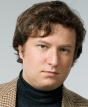 Антон Долин, журналист, кинокритик Помните, что главный и лучший способ воспитания детей - воспитание собственным примером. Если вы кричите на ребенка или бьете его, он будет кричать на других и бить их, если не сейчас, так много позже. Помните, вы не начальник, не полицейский, даже не учитель. Ваша задача - поддерживать ребенка, даже в кризисной ситуации, когда ребенок поступил неправильно. Ну и помните о главном: поступайте с другими так, как вы хотели бы, чтобы поступили с вами. Дети не должны быть исключением из этого универсального правила. 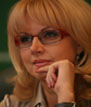 Татьяна Голикова, Председатель счетной палаты Российской Федерации Дети – во всех смыслах – наше будущее.Если мы не хотим иметь жестокое будущее, мы обязаны противостоять жестокости и насилию в настоящем 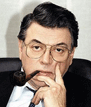 Александр Ширвиндт, художественный руководитель Московского академического театра сатиры Бабушка моей супруги написала письмо Л.Н.Толстому с вопросом «Как воспитывать детей?». Он ей ответил: «Будь совершенна сама – будут совершенны и дети». Поэтому: жестокость порождает жестокость, а любовь порождает любовь. Жесткость и жестокость – это не синонимы. 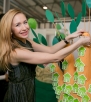 Анастасия Гребенкина , фигуристка Детей нужно просто любить. Любить - это уметь слушать и услышать, доверять и довериться, быть терпеливыми, отзывчивыми и добрыми, разговаривать и договариваться. Бить, унижать, не слышать- это ненавидеть. Давайте просто любить своих детей!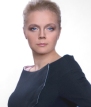 Анна Прохорова, ведущая телеканала  ТВЦ Жестокость недопустима вообще ни к кому — ни к ребенку, ни к старику, ни к собаке. Любовь, терпение, уважение и понимание — то, на чем должны строиться взаимоотношения с маленьким человеком. Нужна и жесткость, но никогда не ремень и не крик. Конечно, голосом можно взять, а ремнем запугать, но из страха и покорности любви не рождается. И сломанный в детстве вырастет чудовищем по отношению к любому слабому и рабом по отношению к сильному. У нас уже столько примеров тому перед глазами — так, может, хватить плодить потерянные поколения? 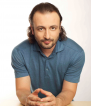 Илья Авербух, заслуженный мастер спорта по фигурному катанию, призер Олимпийских Игр в Солт-Лейк-Сити в спортивных танцах на льду Нужно находить возможность доступно и понятно объяснять ребенку, почему это можно, а это нельзя. Проводите больше времени с детьми, вместе читайте, занимайтесь творчеством, открывайте что-то новое, увлекайте их спортом. И вы станете лучше понимать своего ребенка, воспитывая его без какого-либо насилия или жестокости. 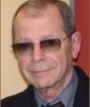 Аркадий Арканов, писатель-сатирик, драматург Жестокость в процессе воспитания ребенка взращивает в нем опасный инстинкт озлобленного раба — желание отомстить с двойной жестокостью. Не важно кому, но отомстить. Страшно представить себе, что будет, если это станет необратимым явлением.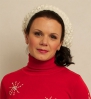 Мария Петрова, двукратная чемпионка Европы, чемпионка мира в парном катании Дети очень тонко чувствуют, что происходит вокруг, они очень ранимы и восприимчивы. Поэтому, ответственность родителей в воспитании ребенка не заканчивается обязанностью накормить и одеть его…Самое сложное и важное – это сформировать из ребенка гармоничную, самостоятельную и счастливую личность, а это возможно только через тесное общение, без применения насилия к ребенку. 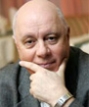 Аркадий Инин, драматург и сценарист Детей бить нельзя даже тогда, когда у тебя чешутся руки… Лучше подумать над тем, как сделать их жизнь в семье лучше и комфортнее. Если в твоем сердце есть место любви к ним, оно подскажет, как себя с ними вести и как их воспитывать. А вообще, универсальной формулы, как воспитывать правильно, нет. Вот что точно обязательно надо делать, так это ограждать малышей от алкоголиков и наркоманов… 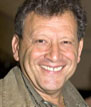 Борис Грачевский, художественный руководитель журнала «Ералаш» Важно, чтобы ребенок жил в любви, чтобы родители относились к нему нежно и с уважением — к его интересам. Хороший климат в семье, добрые взаимоотношения отца и матери приведут к тому, что ребенок будет развиваться и расти гармонично. Ираида Мордовина БЕЗЗАЩИТНЫЕ 

Прошу защиты я у власти для детей, 
Чтобы заставить быть родителей добрей, 
Чтоб стали дети в своих действиях смелей, 
А их родители хоть капельку умней. 

Жестокость порождает страх. 
Застыл он криком на губах. 
Порабощения детей – размах. 
Всмотритесь: боль живёт в домах. 

С размаху, наотмашь, затрещину сильней. 
Никто не вступится из окружающих людей. 
Им невмешательство милей.. . 
Жестокость с хамством всё наглей, наглей. 

Не удаётся жизнь? Один лишь взмах, 
Ведь жизнь ребёнка вся в твоих руках. 
О смерти он мечтает в своих снах, 
Свободу можно обрести в бегах. 

Без счёта с виду замечательных семей. 
Остановить попробуй их, сумей. 
От равнодушия нас всех согрей, 
Ведь в злобе дети превращаются в зверей. 

Озлобленность растёт в умах. 
Всмотритесь: боль живёт в домах. 
Жестокость порождает страх 
И беспризорности размах. 


Эдуард Асадов НЕ БЕЙТЕ ДЕТЕЙ! 
Не бейте детей, никогда не бейте! 
Поймите, вы бьете в них сами себя, 
Неважно, любя их иль не любя, 
Но делать такого вовек не смейте! 

Вы только взгляните: пред вами - дети, 
Какое ж, простите, геройство тут? ! 
Но сколько ж таких, кто жестоко бьют, 
Вложив чуть не душу в тот черный труд, 
Заведомо зная, что не ответят! 

Кричи на них, бей! А чего стесняться? ! 
Ведь мы ж многократно сильней детей! 
Но если по совести разобраться, 
То порка - бессилье больших людей! 

И сколько ж порой на детей срывается 
Всех взрослых конфликтов, обид и гроз. 
Ну как же рука только поднимается 
На ужас в глазах и потоки слез? ! 

И можно ль распущенно озлобляться, 
Калеча и душу, и детский взгляд, 
Чтоб после же искренно удивляться 
Вдруг вспышкам жестокости у ребят. 

Мир жив добротою и уваженьем, 
А плетка рождает лишь страх и ложь. 
И то, что не можешь взять убежденьем - 
Хоть тресни - побоями не возьмешь! 

В ребячьей душе все хрустально-тонко, 
Разрушим - вовеки не соберем. 
И день, когда мы избили ребенка, 
Пусть станет позорнейшим нашим днем! 

Когда-то подавлены вашей силою, 
Не знаю, как жить они после будут, 
Но только запомните, люди милые, 
Они той жестокости не забудут. 

Семья - это крохотная страна. 
И радости наши произрастают, 
Когда в подготовленный грунт бросают 
Лишь самые добрые семена! 
Почему родители так жестоки к своим детям? Есть ли какой-либо смысл в том, чтобы привлекать их к ответу? Как избежать повторения тех же ошибок? Родители имеют свои амбиции, честолюбивые мечты, которые они хотели бы осуществить через своих детей — вот почему они жестоки. Они хотят использовать своих детей. В тот момент, когда вы хотите использовать когото, вы не можете не быть жестоки. Из самой идеи использовать кого-либо как средство, возникает жестокость, приходит насилие. Никогда не используйте другого человека как средство, потому что каждый человек ценен сам по себе. Родители жестоки, потому что у них есть идеалы: они хотят, чтобы дети были тем или этим. Они хотят, чтобы дети были богатыми, знаменитыми, уважаемыми. Они хотят, чтобы дети осуществили их несбывшиеся мечты. Дети должны быть их продолжением. Отец хотел быть богатым, но не преуспел, а теперь приближается смерть; рано или поздно жизнь оборвётся. Он чувствует разочарование: он ещё не достиг своей цели. Он всё ещё ищет и ищет — но вот приближается смерть — это кажется таким несправедливым. Он бы хотел, чтобы его сын продолжил его работу, потому что его сын является его продолжением. Он - его кровь, он - его проект, он - его часть, он - его бессмертие. Единственное бессмертие, известное человеку, идет через ребёнка. Отец знает: "Я буду жить в моём сыне. Я буду мёртв, но мой сын будет жить. А мои желания остались неисполненными. Он навязывает эти желания, насаждает эти желания в сознание своего сына: Тебе придётся исполнить их, я буду счастлив, если ты исполнишь их. Если ты исполнишь их, то ты заплатил свои долги отцу. Если ты не исполнишь их — ты предал меня”. Вот откуда идёт жестокость. Отец начинает форсировать своего ребёнка в соответствии со своими желаниями. Он забывает, что ребёнок имеет свою собственную индивидуальность, что у него свой собственный внутренний путь к расцвету. Отец навязывает свои идеи. Он начинает разрушать ребёнка. А он думает, что любит. Он любит только свои амбиции. Он любит сына, но не как личность, а как инструмент, как средство достижения своих амбициозных планов. Вот что такое жестокость. 

Вы любите ребёнка просто из чистой радости, вы любите ребёнка как дар от Бога. Вы любите ребёнка, потому что Бог был таким благословением для вас. Вы любите ребенка потому, что ребёнок это жизнь, это гость из неизвестного, который свил гнездо в вашем доме, в вашем существе, который выбрал вас как гнездо. Вы благодарны и вы любите ребёнка. Если вы действительно любите ребёнка, вы не будете навязывать ему свои идеи. 
Любовь никогда не даёт никаких идей, никогда никакой идеологии. Любовь даёт свободу. 

Любовь всегда уважительна. Любовь это глубокое уважение, вы уважаете, потому что Бог говорит через ребёнка. Вы не вмешиваетесь, вы не становитесь на пути. Вы не говорите, «Это не правильно. Я лучше знаю жизнь, я прожил жизнь — а ты ничего не понимаешь в жизни, у тебя нет опыта. Я знаю, что значат деньги. Поэзия не даст тебе денег. Лучше стань политиком, или, по крайней мере, инженером или врачом". А ребёнок хочет стать дровосеком или сапожником. Вы не вмешиваетесь, если вы любите; вы говорите, ХОРОШО, иди со всем моим благословением. Иди и находи свою истину. Будь тем, кем ты хочешь быть. Я не встану у тебя на пути. И я не буду мешать своим опытом — потому что мой опыт, это мой опыт. Ты — это не я. Ты, может быть, пришёл через меня — но ты не я — ты не моя копия. Я прожил свою жизнь — ты проживёшь свою. Я не буду нагружать тебя своими неисполненными желаниями, я буду хранить твой свет. Я буду помогать тебе ". 
Иногда вам сложно принять видение детей — потому что вы сами потеряли его! Ребёнок пытается залезть на дерево - что вы будете делать? И из-за своего страха вы торопитесь остановить ребёнка. Ваш страх показывает вашу тревогу, ведь ребёнок может упасть, но остановить ребёнка, не дать ребёнку лазить по деревьям — это значит, остановить его рост. Есть нечто очень существенное в лазании по деревьям. Если ребёнок никогда не делал этого он останется в чём-то обделённым, он упустит некое богатство — на всю жизнь. Вы лишили его чего-то прекрасного, и нет другого способа пережить это! Позже ему будет сложнее лазить по деревьям: это будет выглядеть глупо, по-дурацки, нелепо. Позвольте ему лазить по деревьям сейчас. А если вы боитесь, помогите ему, идите и научите его. И вы лезьте вместе с ним! 
Ребёнок хочет выйти под дождь и бегать под дождем по улицам, а вы боитесь, что он простудится или схватит воспаление лёгких или ещё что-нибудь — и ваш страх правильный! Так делайте что-нибудь, чтобы он был более устойчив к простудам. Ведите его к врачу; спросите у врача, какие витамины давать ему, чтобы он мог бегать под дождём и наслаждаться и танцевать, и не было бы страха, что он заболеет воспалением лёгких. Но не останавливайте его. Танцевать на улице когда идёт дождь — это такая радость! Если вы знаете счастье, если вы осознаны, вы сможете чувствовать то, что чувствует ребёнок. Ребёнок прыгает, танцует, кричит и визжит, а вы читаете газеты, свои глупые газеты. И вы знаете, что там — всегда одно и тоже. Но вы чувствуете, что вам мешают. В этой газете нет ничего, но вы чувствуете, что вам мешают. Вы останавливаете ребёнка: "Не кричи! Не мешай папе!" Папа делает нечто великое — читает газету! И вы останавливаете эту бегущую энергию, этот поток — вы останавливаете этот пыл, вы останавливаете жизнь. Вы насильственны. 
Я не говорю, что ребёнку всегда можно позволять мешать вам. Но из сотни раз, девяносто раз вам на самом деле не мешают. И если вы не будете мешать ему эти девяносто раз, ребёнок поймёт. Ребёнок понимает вас — если вы понимаете ребёнка, — дети очень, очень отзывчивы. Если ребёнок видит, что ему никогда не ставят препятствий, но однажды вы говорите ему "Я занят, пожалуйста ..." ребёнок поймёт, что это говорит не родитель, который постоянно ищет предлог накричать на него - это говорит родитель, который позволяет всё. 
У детей другое видение. "Теперь я хочу, чтобы было тихо, - сказал учитель, - так тихо, чтобы было слышно, как падает булавка. Воцарилась глубокая тишина. Через две минуты измученный ожиданием голос прокричал сзади: "Ради бога, пусть она уже упадёт поскорее!” 

Мальчика привели первый день в школу, и как только его мама ушла, он расплакался. Учитель и воспитательница старались успокоить его, но он продолжал плакать пока, наконец, перед обедом учитель не сказал раздраженно: "Ради Бога, уймите ребёнка! Сейчас давай пообедаем, а через пару часов ты пойдёшь домой и снова увидишь свою мамочку. И сразу же маленький мальчик перестал плакать. «Да?" сказал он. «Я думал, что останусь здесь, пока мне не исполнится 16 лет!" 
Дети приносят свежесть в мир. Дети новое издание сознания. Дети это свежие побеги божественного в жизни. Будьте уважительными, будьте понимающими. И если вы счастливы и бдительны, нет необходимости волноваться о том, чтобы не повторять тех же ошибок — вы их не повторите, но тогда вы должны абсолютно отличаться от своих родителей. Сознание принесёт это различие.Анкетирование и опрос родителей.1. Если Ваш ребенок провинился, какие наказания Вы используете. 2. Какие используете поощрения? 4. Едины ли Ваши требования в семье при воспитании? 5. Можете ли Вы извиниться перед ребенком, если были не правы? 6. Какие взаимоотношения с ребенком предпочитаете? 7. Какие результаты Вы ожидаете от наказания? 8. Как Вы относитесь к просмотру ребенком телепередач? 9. В каком режиме работает телевизор в доме (постоянно, в фоновом режиме, редко, смотрим только тогда, когда позволяет время, стараемся не включать вообще? 10. Какую мультпродукцию Вы считаете должен смотреть ребенок? 11. Существуют ли семейные просмотры или ребенок смотрит телевизор один? Как часто? 12. Любимые мультфильмы Вашего ребенка? Подготовка аудиозаписи: «Какое наказание для меня самое страшное и какое поощрение более желаемое? » (опрос детей) .СЦЕНАРИЙ.Под музыку «Маленькая страна» в зал вбегают нарядные дети с воздушными шарами. Выполняются танцевальные упражнения. 1-й ребенокПоявились мы у вас, Чтоб доставить радость вразПапе, маме, бабе, деду, Президенту и соседу. 2-й ребенокЧтобы крепко нам дружить, Чтобы Родину любить, Вам на радость подрастатьИ мечтать, мечтать, мечтать. 3-й ребенокТолько взрослые пусть помнятМы еще ведь малыши, Нас наказывать не нужноПошаливших от души. 4-й ребенокПусть у всех детей на светеБудет свой уютный дом, Будет папа, будет мамаИ конечно счастье в немПоют дети и взрослые песню «Солнечный круг» под аплодисменты дети выходят из зала. Педагог: Здравствуйте, уважаемые родители! В современном мире все острее стоит вопрос об отношении взрослых к детям, о всплесках жестокости по отношению к детям, о потере семейных ценностей, о толерантности в семье, о влиянии средств массовой информации, мультпродукции на формирование ребенка. Мы собрались сегодня обсудить с вами некоторые из этих проблем, познакомить с правовыми аспектами взаимодействия родителей и детей. А начнем мы с замечательного стихотворения А. Барто «Одиночество» Нет, уйду я насовсем! А то папе надоем: Пристаю с вопросами, То я кашу не доем, То не спорь со взрослыми! Буду жить один в лесу, Земляники запасу. Хорошо жить в шалаше, И домой не хочется, Мне, как папе, по душе Одиночество. Пруд заглохший я найду, В чаще спрятанный, Разговоры заведу С лягушатами, Буду слушать птичий свист Утром, в перелеске, Только я же — футболист, А играть-то не с кем. Хорошо жить в шалаше, Только плохо на душе. Лучше я в лесной глуши Всем построю шалаши! Всех мальчишек приглашу, Всем раздам по шалашу. Папе с мамой напишу. Разошлю открытки всем! Приходите насовсем! ВОПРОСЫ К ДИСПУТУ1. Как Вы думаете, почему вдруг мальчику захотелось жить одному? 2. Бывает ли у Вас желание спрятаться ото всех, никого не видеть? 3. Какие чувства и эмоции в этот момент вы испытываете? 4. Что же нужно делать, чтобы избежать не нужных ссор и обид? 5. Бывали ли Ваших семьях конфликтные ситуации с детьми, как Вы их решали, приведите примеры. СООБЩЕНИЕВ нашей стране, к сожалению, растет число неблагополучных семей. Затянувшийся экономический кризис привел к тому, что большинство российских семей стали испытывать значительные финансовые трудности. Государство предпринимает все меры по сокращению младенческой смерти, по диагностированию ранней наркомании, по предупреждению правонарушений среди детей. Современная семья включена в различные механизмы общественного взаимодействия, а потому социально-экономические катаклизмы, происходящие в нашей стране, не могут не сказаться на взаимоотношениях людей. В последние годы в нашей стране детям стало уделяться большое внимание. Не секрет, что длительный период дети были защищены законодательством лишь на бумаге. Это привело к невероятным масштабам детского суицида, неврозам, травмам, наркомании, пьянству. Наша страна лидирует по многим из этих позиций. Давайте вспомним, какие же существуют наказания для детей. Во-первых, это физическое наказание. Большой процент родителей считает, что бить детей нельзя. Правда, часто при этом делают оговорку, но если только шлепнуть по мягкому месту или отвесить подзатыльник «любя», а изредка или по необходимости и ремень использовать. Конечно, это происходит тогда, когда родители сами слабо контролируют свое поведение. И, конечно, абсолютно абсурдно наказание: это и не ново, но все -таки я напомню… даже больше для себя, когда мать со словами: «Драться нехорошо!» шлепает своего ребенка. Обычно, после таких наказаний, ребенок ведет себя по-другому только в присутствии того, кто его наказал. Важно воспитывать в ребенке желание поступать правильно под воздействием собственного внутреннего контроля, а не потому, что кто-то заставил. Следующее – это словесная агрессия (ругань, оскорбления, подобно физическому наказанию малоэффективно. Есть наказание которое называют лишение ребенка части родительской любви (его игнорируют, не общаются). Смысл наказания сводится к тому, что родители, продолжая, заботится о своем ребенке, лишают его тепла и внимания. Использовать это наказание можно, но крайне осторожно и конечно недолго. Самым распространённым явлением - является наказание состоящее в лишении за проступок каких-то приятных моментов (похода в театр, посещения зоопарка, покупки новых игрушек, сладостей, общения с друзьями). Но правильнее будет не отменить, а отсрочить радостное событие. Естественно, ни в коем случае нельзя лишать ребенка того, что жизненно необходимо: сна, еды, свежего воздуха, гигиенических процедур. Конечно, невозможно представить процесс воспитания вообще без наказания. Применение таких наказаний как:- наложение обязанностей;- выражение морального порицания;- осуждения;-лишение или ограничение определенных прав. бывает не только необходимо, но и полезно для детей. Дорогие родители! Когда ребенка все же приходится наказывать, делать это нужно грамотно для того, что бы этот неприятный педагогический момент пошел на пользу. Что бы не получилось, что мы с горяча, не разобравшись, с чувством раздражения и ненависти даем выход своим чувствам. Известный психолог Владимир Леви предлагает, например, такие характеристики «правильного» наказания:СЕМЬ «ЗОЛОТЫХ» ПРАВИЛ НАКАЗАНИЯПравило первое – наказание не должно причинять вреда – физического или психического. Правило второе – нельзя наказывать «для профилактики», наказание может следовать только за реальным поступком и только в том случае, если другого способа донести информацию до ребенка вы действительно не видите. Правило третье – наказание должно быть одно: даже если дитя натворило сто бед подряд, наказание должно быть единым, сразу за все, применять целый «комплекс» карательных мер недопустимо. Правило четвертое – наказание не должно отменять награды: нельзя лишать ребенка того, что уже было подарено ему прежде, либо нарушать данные ему ранее обещания (если это н было специально оговорено). Правило пятое – наказание должно следовать сразу за «преступлением»: нельзя наказывать ребенка за то, что он совершил давно, пусть даже вы узнали об этом только что. Наказание должно быть разовой и непродолжительной акцией, его нельзя растягивать надолго: натворил – наказали – и точка. Правило шестое – наказание должно быть справедливым и ни в коем случае не должно быть унизительным для ребенка: ребенок должен понимать, что наказание связано именно с проступком, что это не демонстрация родительской власти и превосходства. Правило седьмое – наказание не должно быть шантажом, нельзя манипулировать чувствами ребенка, предупреждать, что вы будете огорчены его поведением: если больше всего на свете ребенок будет бояться огорчить любимую мамочку, он либо станет задерживаться в развитии, либо довольно быстро научится вас обманывать. Предлагаем Вашему вниманию презентацию «Жестокое обращение с детьми и права ребенка».Показ презентации и ролика о влиянии мультпродукции на психическое здоровье ребенка.Предложить родителям поделиться своими впечатлениями об увиденном.  - Дорогие родители необходимо знать и помнить, что дети от жестокого обращения, от самодурства взрослых защищены законодательно! Всеобщая декларация прав человека (1948) Декларация прав ребенка (1959) Конвенция ООН о правах ребенка (1989) – где дается определение понятию жестокого обращения и определены меры защиты и признания прав ребенка. Уголовный кодекс РФ (ст. 106-136, ст. 150-157, который предусматривает уголовную ответственность за совершение насилия в отношении несовершеннолетних. Семейный кодекс РФ (ст. 54, 56, 69, 77, который гарантирует права ребенка, вплоть до лишения родительских прав при непосредственной угрозе жизни и здоровью детей. ФЗ «Об основных гарантиях прав ребенка в РФ»ФЗ «Об образовании в Российской Федерации».Злобное, недоброжелательное, надменное поведение взрослых становится для ребенка предметом для подражания. Существует выражение «ребенок - зеркало семьи». Если понаблюдать за словами и действиями ребенка, легко понять какие взаимоотношения преобладают в семье. Агрессия у детей проявляется к младшим, животным, в игре с куклами и т. д. Злобное, неприязненное отношение к ребенку вызывает у него ощущение ненужности, беззащитности. Предлагаю Вашему вниманию видеозапись «Мнение детей на некоторые аспекты воспитания и наказания». Конечно, не всякая семья имеет опыт в воспитании детей, но дорогу одолеет идущий, почаще заглядывайте в глаза своих детей, умейте разговаривать друг с другом, дарите ласку и заботу близким, берегите семейные взаимоотношения, поддерживайте семейные традиции, своим личным примером в отношении к старшим членам семьи формируйте отношение в своих семьях. А результатом всего этого для вас будет здоровый и счастливый ребенок, и ваша беззаботная старость. Результаты исследования физического насилия в семье Всего в 2011 году  в России около 2496 несовершеннолетних погибли вследствие применения к ним физического насилия.При этом от 30 до 50 % погибших детей убиты родителями  или лицами, их заменяющих.2786 несовершеннолетних стали потерпевшими, здоровью которых был причинен тяжкий вред.Остановимся подробнее на физическом насилии - понимается, не только нанесение ребенку родителями физических травм, различных телесных повреждений, которые причиняют ущерб здоровью ребенка, нарушают его развитие и лишают жизни, но и физические наказания, которые в некоторых семьях используются в качестве дисциплинарных мер, начиная от подзатыльников, пощечин и шлепков до порки ремнем. Необходимо сознавать, что физическое насилие – это действительно физическое нападение (истязание), оно почти всегда сопровождается словесными оскорблениями и психической травмой.Обратимся к современным книгам Ю.Б. Гиппенрейтер «Общаться с ребенком как?» и И. Млодик «Книга для неидеальных родителей».В книге Млодик есть очень славная мысль на эту тему. Что воспитывать – бессмысленно. Потому что, если вы говорите ребенку об уважении старших, а при этом в школе грубо разговариваете с учителем, оскорбляете жену, то ребенок никогда не будет старших уважать, и ваши слова будут просто сотрясать воздух. А если вы сами уважительно относитесь к старшим, то и воспитывать не надо. Ребенок скопирует вас рано или поздно.Эти книги не дают исчерпывающих ответов, их и не может быть, но они заставляют задуматься о ребенке, его внутреннем мире и переживаниях, которые нельзя не брать в расчет.Бывает, что ребенок действительно «достал». А мама устала и сорвалась. Что же делать? Извиниться. Извиниться именно за такую собственную реакцию и спокойно объяснить, какие действия ребенка так расстроили маму. Если не в ребенке было дело, а он просто под руку попался, тем более извиниться и объяснить свое состояние.Сексуальное насилие или совращение следует рассматривать как отдельную категорию жестокого обращения с детьми, поскольку в данном случае физическое воздействие в первую очередь оказывает влияние на психику ребенка. Под сексуальным насилием понимается – использование ребенка (мальчика или девочки) взрослым или другим ребенком для удовлетворения сексуальных потребностей или получения выгоды.С психологической точки зрения жестокое обращение с детьми – это эмоциональное (психологическое) насилие, под которым понимается постоянное или периодическое словесное оскорбление ребенка, угрозы со стороны взрослых, унижение его человеческого достоинства, обвинение его в том, в чем он не виноват, демонстрация нелюбви, неприязни к ребенку. К этому виду насилия относятся также постоянная ложь, обман ребенка (в результате чего он теряет доверие к взрослому), а также предъявляемые к ребенку требования, не соответствующие возрастным возможностям.7 признаков равнодушного родителя«Меня не любят», «Что делать, если родителям на меня наплевать», «Если я уйду, никто не заметит». Думаете, это мысли какого-нибудь очередного депрессивного подростка? К сожалению, нет. Эти и похожие вопросы задают дети, обращаясь за помощью к экспертам сайта «Я – Родитель» и с периодичностью несколько раз в неделю. С большой вероятностью посетители сайта для ответственных мам и пап, удивятся, если узнают среди детей, обратившихся с такими вопросами, своего ребенка. Как? Вы же даете ему все самое лучшее! Дарите дорогие подарки, помогаете с учебой.Откровением для родителя может стать то, что ребенку больше нужны разговоры о том, что чувствует к нему родитель, и о взаимности этих чувств. Эффект «спрятанных» чувствК сожалению, во многих семьях не принято выражать эмоции: «Не реви!», «Что ты злишься, это всего лишь кукла», «Не грусти, мы купим тебе новую игрушку», «Не смейся так громко, это неприлично». Если обобщить эти частые и привычные фразы, которые мы говорим, порой и своим взрослым друзьям для выражения сочувствия, получается один и тот же смысл: «Тебе нельзя чувствовать». Откуда такие реакции? Просто когда-то мы тоже получили «запрет на чувства» от своих родителей, а теперь в той или иной модифицированной форме передаем его своим детям.Эффект «спрятанных» эмоций возникает тогда, когда мы не даем нашим детям выражать грусть, радость, злость, обиду и даже радость. Если маленькому ребенку говорить «не плачь», когда он упал и слегка ушибся, «не ной», когда он выпрашивает игрушку, «не смейся громко», когда ему весело, то рано или поздно он делает вывод: чувствовать нельзя. Давайте посмотрим, как это бывает.7 родительских запретов на чувства1. Родитель намерено запрещает чувствоватьРодителю кажется, что если ребенку уделять слишком много внимания, то он вырастет капризным и эгоистом. Возможно, в этой модели есть мотив спартанского воспитания. Он обычно применяется для мальчиков и часто в тех семьях, где родители довольно успешны в карьере. Родители действуют по принципу: «Бросим в реку — сам выплывет», я сам добивался всего, мой ребенок тоже справится. Иначе как он потом выживет без меня?И ребенок, скорее всего, справится. Только потом не стоит удивляться, что ему на вас и ваши проблемы тоже наплевать. Ведь он все сделал сам, как и вы.2. Родитель интересуется только успехами в школе или в других видах деятельностиРодителям важны только достижения своего ребенка, а его чувства остаются несущественными по сравнению с очередной победой. Обращая внимание исключительно на результат и интересуясь оценками в школе (а не событиями), вы даете ребенку сигнал: «тебя можно любить только тогда, когда ты чего-то достиг». Ребенок начинает зависеть от вашей положительной или отрицательной оценки. В такой обстановке взращиваются маленькие перфекционисты-трудоголики, готовые положить все на алтарь «похвалите меня, пожалуйста». 3.Родитель не дает ребенку радоваться Возможно, вам это покажется несколько фантастическим запретом, но он встречается очень часто. В нас словно вшили ген: «радоваться — плохо, за этим обязательно последует расплата». Достаточно вспомнить известную пословицу «нельзя много смеяться, потом плакать будешь». Представьте: вы сидите на диване перед телевизором после трудного дня на работе, и тут ребенок подбегает к вам с громкими возгласами: «Мама/папа, смотри, я нарисовал облако!». Вы смотрите на него взрослым недоуменным взглядом, не понимая причину радости. В этот момент уровень значимости своих положительных эмоций у ребенка стремительно падает. А для того, чтобы перекрыть источник радости, достаточно всего нескольких подобных ситуаций. 4.Родители конкурируют за чувства ребенкаВспомните эту нелепую ситуацию, когда ребенку задают популярный, но странный вопрос: «Кого ты любишь больше – маму или папу?». На этот вопрос, как и на многие другие, сравнивающие маму и папу вопросы, нельзя ответить. Ребенок любит обоих родителей, но может быть ближе к одному из них. В какой-то момент он начинает свои чувства прятать, чтобы никого не обидеть.5.Родители уделяют другому ребенку больше времениВ семьях с несколькими детьми невнимание родителей может ощущаться особенно сильно: кажется, что кому-то уделяют больше внимания, кому-то – меньше. Дети умеют на ранних этапах считывать все эмоции: и их вряд ли получится обмануть. Родители могут неосознанно интересоваться только одним из детей, если у того проблемы, и забывать про тех, у кого «все хорошо». В результате ребенок - «все-хорошо» начинает в лучшем случае агрессивно проявлять чувства по отношению к другому, родителям, в худшем – замыкается в себе и прекращает с родителями какой-либо контакт. 6. Родители делают ребенка ответственным за свои эмоцииБывает, что родители еще сами не стали взрослыми и не пережили свои детские страхи, травматичные ситуации. Таким родителям нужен взрослый, который взял бы на себя роль мамы или папы и выслушал их. Но к психологу готов обращаться далеко не каждый. Что происходит? Инфантильные родители начинают «доверяться» своему ребенку. Они жалуются на сложную жизнь, как правило, часто болеют и любят об этом порассуждать, – и ребенку не остается ничего другого, как взять ответственность за все происходящее на себя. Психологи называют такую ситуацию «парентификация»: ребенок становится на место родителя и не позволяет себе проявлять негативные эмоции в его сторону: ведь мама или папа и так сильно страдают. 7. Родители «откупаются» от негативных детских эмоцийК сожалению, так делают почти все родители. Ведь очень легко успокоить плачущего малыша, который хочет игрушку, просто купив ее?Откупаясь от детей играми и развлечениями, мы также запрещаем им проявлять эмоции. Как это воспринимает ребенок? Вы учите его, что любую негативную эмоцию можно «заесть», «заиграть» – заменить материальными благами. Если родители часто так поступают, то из детей потом вырастают потребители, игроманы, толстушки-сладкоежки – в зависимости от того, чем от них откупались. Как не попасть в ловушку запретных чувств?Во всех перечисленных выше случаях родителям придется изменить свое поведение, если они хотят снова установить с ребенком правильный эмоциональный контакт. Как это сделать? Для начала разрешите себе испытывать разные эмоции. Вы не сможете помочь ребенку, если сами не будете осознавать, что чувствуете. Для этого можно пройти психологические тесты или завести дневник своих эмоций. Важно помнить, что осознание эмоций требует пребывания в одиночестве, так что найдите для этого время. Как только вы станете лучше понимать себя, начните настраиваться на «волну» эмоций ребенка: слушать и спрашивать его о том, что он испытывает. Это может получиться не сразу, ведь дети выражают эмоции по-другому, часто через игру. Понаблюдайте за ребенком. Через какое-то время вы поймете, когда он грустит, когда – злится. Помогите ребенку присвоить этому чувству имя: «ты сейчас злишься», «возможно, тебе страшно», «ты ревнуешь». Это позволяет детям придать чему-то незнакомому, неприятному и страшному определенные формы и границы. Когда ребенок знает, что чувствует, он уже не боится: эмоции становятся нормальными человеческими проявлениями. Самое главное: дайте ребенку прожить эмоцию, не отвергая ее. Пусть он поплачет, посмеется, погрустит, позлится. Если нужно, введите ограничения: например, «ломать игрушки не нужно», «цивилизованные люди не обзываются». Прожить страх помогают сказки и рисунки. Определив, что именно взволновало ребенка, вы можете предложить ему помощь в решении проблемы. В то же время, ищите баланс между тем, что ребенок делает сам, и тем, что делаете для него вы. Ведь сыну или дочери нужно учиться самостоятельно выходить из конфликтов. 17. Как научить ребенка слышать с первого раза?1. Слезайте с трона великого РодителяСлезайте, слезайте! Иначе ничего не выйдет. Когда ребенок совсем мал и только начинает ползать, все вокруг для него кажется огромным. Но природа устроила все таким образом, что самые близкие люди – мама и папа - практически все время первого года жизни носят малыша на руках, тем самым поднимая его обзор мира до уровня своего видения. Как только ребенок начинает ходить, растет, приобретает свой характер и особенности поведения, многие родители забывают об этом метре разницы видения мира и с высоты своего полета смотрят на малыша и общаются с ним сверху вниз. Отсюда и речь родителя зачастую также принимает повелительный характер и приказной тон. Ведь «кто, если не я его научит», «я же старше», «у меня жизненного опыта вагон, малыш, а ты еще такой маленький и наивный» и пр. Возможно, это действительно так. Но попробуйте спуститься на уровень своего малыша. Просто физически опустите свое тело и посмотрите ребенку в глаза. Вы обязательно заметите, что фраза, сказанная с высоты своего родительского полета, и та же фраза, сказанная ребенку глаза в глаза, звучит совершенно по-разному. А точнее, отношение к восприятию данной фразы у ребенка меняется.Попробуйте попросить ребенка убрать игрушки, не стоя франтом или крича с кухни, а глядя на него. Вместе посмотрите на хаус в детской, оцените беспорядок взглядом… Но обязательно вместе и обязательно глядя друг другу в глаза. 2. Будьте последовательны в своих просьбах Помните о том, что ваш ребенок всегда будет вашим отражением. Ему мало услышать вас, он должен увидеть, ощутить и воспринять сказанное через органы чувств и эмоционально. Так, например, мама вместе с дочерью собираются уходить из гостей. Мама говорит своей дочке: «Лена, пора одеваться». Фраза была сказана глаза в глаза, и ребенок точно ее услышал. Но затем мамина подруга предлагает доесть пирог, посмотреть еще одну фотографию, записать рецепт того самого пирога... В результате мама сама не одевается, тянет время, но при этом все повторяет и повторяет: «Лена, ты готова?» Ребенок видит, что мама еще даже и не начинала одеваться, и в следующий раз не станет прислушиваться к подобным просьбам, поэтому, если уже фраза была произнесена и услышана, действуйте в соответствии с тем, что было сказано ребенку, и сами показывайте пример.3. ИграйтеИгра – это удивительная штука. Вот, к примеру, ваш ребенок берет все игрушки, что есть в доме, бросает их на пол, бегает по ним, топчет и кидает. Смотреть на это без успокоительных очень сложно, и сердце сжимается каждый раз, когда вы, молча, собираете игрушки в корзину, вздыхаете от бессилия и повторяете: «Убери игрушки!», затем - «Немедленно убери игрушки!», и наконец с раздражением - «Сколько можно уже тебя просить убрать игрушки?!» А если попробовать, например, и неожиданно понарошку заплакать, когда очередной медведь снова полетел на пол? И сказать: «Это же мишка, ему очень больно! Посмотри, мне кажется, он плачет вместе со мной». Разумеется, в 12 лет эти игры не пройдут, но на раннем этапе образ «плачущего мишки» надолго останется в сознании малыша. Дома наступит чистота и порядок. А ребенок услышит с первого раза.Кстати, сказки тоже можно отнести к моменту игры. Рассказывайте и сочиняйте их вместе с ребенком, и пусть один из героев будет похож на вашего малыша. Таким образом, можно направлять различные ситуации в нужное вам русло.4. Забыть слова «нет» и «нельзя»Ребенок таскает в детский сад собачий корм и ест его на прогулке… Кажется, в этой ситуации без жестких запретов и слова «нельзя» не обойтись, но вы все-таки попробуйте. Можно, к примеру, съесть чуть-чуть корма вместе с ребенком и потом плеваться весь вечер, сказать, что болит живот, тошнит и, видимо, это серьезное отравление. Скорее всего, ребенок испугается, и это избавит его от вредной привычки, ну а вы обойдетесь без использования в своей речи раздражающих малыша слов «нет» и «нельзя». Кстати, риторические вопросы, вроде «До каких пор ты будешь…?», тоже лучше забыть. Психологи утверждают, что на подобные вопросы дети реагируют еще ярче. Таким образом, речь родителей должна быть положительна, конкретна и аргументирована, а также добра, но ни в коем случае не иронична. 5. Неожиданные повторенияДети растут, но правила не меняются. Повторяйте то, о чем договаривались раньше, используя те же методы, но в других ситуациях, под другим ракурсом, в иных условиях и отличной от предыдущих эмоциональной среде. Пожелания родителей обязательно будут услышаны и останутся с ребенком навсегда. Жизнь подкинет много сложных вопросов, но подсознательно люди будут искать ответы на них, вспоминая то, о чем им когда-то говорили родители. Задумайтесь!Жестокое обращение с детьми может привести к их ожирениюАмериканские ученые установили, что ребенок может набрать лишний вес вследствие грубого обращения со стороны родителей В ходе многолетнего исследования американские ученые из Университета штата Айова отсмотрели 450 видеозаписей, на которых родители при общении с ребенком используют различные методики воспитания. На тот момент поведению домочадцев была дана оценка. А спустя несколько лет ученые провели диагностику здоровья детей, которые за время проведения исследования выросли. По результатам собранных данных оказалось, что в тех семьях, где с ребенком жестоко обращались, дети страдали от ожирения даже после того, как покидали родительский дом и становились самостоятельными людьми. При этом склонность к ожирению проявилась даже у тех детей, один из родителей которых проявлял грубость, а второй сглаживал конфликт.«Кричать на подростков в воспитательных целях вредно»Многие американские родители кричат на своих детей-подростков. Новое лонгитюдное исследование показало, что использование таких резких вербальных методов воспитания в раннем подростковом возрасте может негативно сказаться на ребенке в будущем и усугубить проблематичное поведение подростка. Это исследование было проведено учеными Университета Питсбурга и Университета Мичигана и описано в журнале «Развитие ребенка» (Child Development). Резкие вербальные методы воспитания — это когда родители используют психологическое давление на ребенка, чтобы заставить его испытывать эмоциональную боль или дискомфорт с целью исправить или контролировать его поведение. Такие методы по степени серьезности могут варьироваться от крика на ребенка до его оскорбления и унижения. Многие родители при достижении их детьми подросткового возраста сменяют физические методы воспитания на вербальные методы, и при этом нередко начинают применяться резкие вербальные методы. Опрос, проведенный среди американских родителей, показал, что около 90 процентов несколько раз применяли резкие вербальные методы для воспитания детей любого возраста, и 50 процентов применяли к подросткам более серьезные формы резких вербальных методов (бранные слова, ругань, обзывание). Применение резких вербальных методов для воспитания подростков изучалось во немногих исследованиях. Это исследование показало, что если родители используют такие методы в раннем подростковом возрасте, то это может негативно сказаться на ребенке в будущем. Было обнаружено, что дети, для воспитания которых в возрасте 13 лет применялись резкие вербальные методы, имели больше симптомов депрессии в возрасте 13-14 лет, чем их сверстники, для воспитания которых такие методы не применялись; такие дети чаще плохо ведут себя в школе, лгут родителям, воруют и дерутся. Исследование показало, что применение резких вербальных методов для воспитания подростков не только является неэффективным, но даже, кажется, усугубляет плохое поведение ребенка. Исследователи обнаружили, что враждебность родителей увеличивает вероятность проступков ребенка, поскольку способствует гневу, раздражительности и воинственности подростков. Было обнаружено, что к детям, которые имели проблемы с поведением в возрасте 13 лет, в возрасте 13-14 лет применяются более резкие вербальные методы. В исследовании приняли участие 967 семей с двумя родителями и их детьми. Большинство семей принадлежали к среднему классу. Дети и родители заполнили опросные анкеты в начале исследования и через два года. Анкета включала в себя вопросы, касающиеся психического здоровья, методов воспитания, качества отношений между родителями и детьми. Опрашиваемым детям в возрасте 13-14 лет задавались вопросы: «Как часто в прошлом году вы: а) плохо вели себя в школе, б) лгали своим родителям, в) крали в магазинах, г) принимали участие в драках и д) причиняли вред общественной или частной собственности для развлечения?» Формат ответа был от 1 (никогда) до 5 (10 или больше раз). Опрашиваемым родителям задавались такие вопросы как: «Как часто в прошлом году вы, после того, как ваш ребенок не послушался вас или сделал что-то неправильно: а) кричали на ребенка, б) бранили его и в) называли ребенка тупым, ленивым и т.п.?» Формат ответа был от 1 (никогда) до 5 (всегда). «Применение родителями резких вербальных методов плохо сказывается на развитии подростка», — сказал Минг-Те Уонг, доцент кафедры психологии в образовании Университета Питсбурга, который возглавлял это исследование. «Мнение, что резкие вербальные методы являются безвредными, когда между родителем и ребенком существует сильная привязанность, и что подросток понимает, что 'они делают это, потому что любят меня', является ошибочным, потому что теплое отношение родителей не уменьшает вредное влияние таких методов». «Применение родителями резких вербальных методов, по-видимому, является вредным при любых обстоятельствах», заключил Уонг. Уонг советует, чтобы родители, которые хотят изменить поведение своего ребенка-подростка, обсудили с ним последствия плохого поведения — так им удастся добиться лучшего результата. 18. «Видеотворчество, как метод психокоррекционной работы с детьми подросткового возраста»В процессе приведения своего равновесия в соответствие с требованиями окружения подросток не является пассивным рецептором или реактором, а активно воспринимает и организует своё восприятие.Для своих целей подросток предполагает существование объективного мира, на основе которого он создаёт свой субъективный мир; части абсолютного мира отбираются в соответствии с его интересами, однако этот отбор ограничивается имеющимися в распоряжении подростка инструментами восприятия, а также социальными и невротическими запретами. Таким образом, существует определённый механизм, который способствует или препятствует нормальному развитию ребенка. То, насколько хорошо подросток владеет такими познавательными функциями, как видение, слушание, осязание, вкус, обоняние, движение, выражение чувств, идей, мыслей, проявление любопытства и т.д., влияет на его понимание окружающей действительности и своего места в нём. Чтобы установить полноценный контакт с миром, ребёнок должен хорошо владеть этими функциями. Но познавательные функции также влияют и на формирование самоощущения у подростков, от которого, в свою очередь, зависит отношение ребёнка с окружающим миром.Дети с эмоциональными нарушениями, вызванными перенесённой травмой или другими причинами и препятствующими нормальному развитию познавательных функций, стараются отдалиться от окружающего мира. В ущерб нормальному развитию они замораживают свои чувства, становятся менее подвижными, не допускают проявлений эмоций и скрывают свои мысли, и это лишь усугубляет проблемы. Ребёнок не может полноценно общаться, его личность не развивается.По мере развития познавательных функций ребёнок приобретёт систему убеждений о себе и своём окружении, о способах поведения и защиты, и это будет оказывать на него влияние на протяжении всей последующей жизни. У большинства подростков, обратившихся к психологу за помощью, имеются две основные проблемы. Во-первых, им сложно установить полноценный контакт с учителями, ровесниками, родителями. Во-вторых, как правило, у них слабо развито ощущение собственного «Я», самоощущения. Анализ данных проблем выявляет общую причину – недостаточное развитие или нарушения в познавательных функциях подростка. В данном случае необходимо помочь подростку сформировать адекватную самооценку и установить реальный контакт как со своими потребностями и чувствами, так и с окружающими его людьми. Реализовать данную задачу возможно благодаря развитию познавательных функций, которые влияют на самоощущения ребёнка, и на его отношения с окружающим миром.Как это сделать? Наиболее эффективный метод психокоррекционной работы – это свободное использование творческих и игровых техник. Их можно успешно использовать в оказании психологической поддержки детям и подросткам, в которой они нуждаются, когда сталкиваются со своими личными проблемами. У творческих и игровых техник есть несколько достоинств, которые обеспечивают успешность коррекционной работы.Во-первых, они являются проективными. У ребят часто возникают ситуации, которые они хотят обсудить, но они, в основном, стремятся просто поделиться тем, что происходит в их жизни, или пожаловаться на школу и членов семьи. В то же время они оказываются не в состоянии проникать глубже в самих себя. В таком случае необходимо предоставить им средства, которые позволят открывать их внутренний мир. В этом психологу могут помочь методики, основанные на методе проекции. Ребёнок рисует картинку или рассказывает историю и, на первый взгляд, может показаться, что они не имеют никакого отношения к самому ребенку и его жизни. Дети проецируют на других то, что чувствуют сами, но не в состоянии оказаться лицом к лицу с тем фактом, что именно они испытывают эти чувства. Построенные ребенком различные образы могут отражать его фантазии, тревоги, страх, фрустрации, отношения, обиды, желания, потребности и чувства. Всё это чрезвычайно ценный материал, который можно использовать для работы с подростком.Во-вторых, творческие и игровые техники привлекают детей. Они охотно выполняют различные творческие задания: что-нибудь нарисовать, слепить, придумать, изобразить и т.д. Заинтересовать ребёнка очень важно для психолога, ибо невозможно проводить коррекционное воздействие, если ребенок закрыт. Игра становится тем «ключиком», который помогает приоткрыть внутреннее «Я» ребёнка.В-третьих, применяя технику игры, педагог не нарушает и не вмешивается в нормальное развитие ребенка, она его не травмирует. Творчество и игра являются неотъемлемыми элементами развития ребенка. Если игрой легко заинтересовать ребенка до 10 лет, то с подростками дело обстоит сложнее. Игра их может не просто не заинтересовать, а и оттолкнуть за счёт социальных стереотипов.Ещё одна проблема при работе с подростками – это контакт. Важно определить, может ли ребёнок устанавливать и поддерживать контакт с окружающими. Контакт – это способность полного присутствия в конкретной ситуации и готовность использовать все стороны своего организма: ощущения, телесность, эмоции, интеллект. Подростки неспокойные и взволнованные, испуганные, печальные или озлобленные, блокируют и ограничивают собственную активность, уходят в себя.Методом, который позволяет применить все достоинства игры и творчества и при этом наладить контакт и взаимопонимание с подростком, является коррекционное видеотворчество. Видео, в частности видеосъёмка, легко заинтересует подростка, для него это интересно и актуально. При этом видеотворчество сохраняет все достоинства игрового метода: является проективной техникой, интересно подросткам и не только не нарушает процесс их развития, а, наоборот, способствует ему. Можно добавить ещё одно преимущество видеотворчества как метода – это снижение сопротивления со стороны подростка.При консультировании подростков важно сформировать у них способность осознавать собственные границы. При этом необходимо, не лишая подростка спонтанности, научить его уважать границу другого человека – без этого невозможно взаимодействовать с детьми подросткового возраста. Подросток, защищая свой внутренний мир, активно сопротивляется требованиям взрослых, часто становясь агрессивным, нарочито-эпатажным в проявлении себя, своих желаний и взглядов.При этом подростку видится попытка пересечь его границу в любом замечании взрослого, и, как следствие, он распространяет свои границы на окружающий мир больше, чем ему на самом деле этого хочется (Если уж слушать музыку, то обязательно на полную громкость; если уж гулять, то до утра и т.д.). Дети демонстрируют разнообразные формы таких поведенческих реакций, часто называемых сопротивлением, посредством которых они пытаются справиться с трудностями, выжить и научится максимально эффективно контактировать с окружающим миром. Иногда это действует, но в большинстве случаев подростку не удаётся получить то, что ему нужно. Окружающие считают подобное поведение неадекватным, и это только усложняет ситуацию.Через объектив видеосъёмка позволяет подростку взглянуть на окружающий мир как бы со стороны, оценить себя и свою индивидуальность, почувствовать своё «Я». По мере появления у него большей внутренней опоры на укрепляющееся ощущение самостоятельности неадекватные формы поведения исчезают. При этом сопротивление подростка не ломается – что могло бы привести к негативным последствиям, – а снимается. Во время занятий с психологом ребёнок начинает забывать о своем противостоянии и чувствует себя в безопасности.Помимо снижения сопротивления, видеотворчество позволяет развивать и познавательные функции:умение делать выбор (сюжет, объект сьёмки, ракурс и т.д.);овладение навыками борьбы и старания (чтобы получить результат, надо постараться);осознание проекции (создавая что-либо, ребёнок обращается к своему опыту, иногда рассказывает о своей жизни);определение границ и норм поведения;умение играть и использовать воображение;знакомство с чувством контроля и власти (при сьёмках фильма необходимо управлять съёмочной группой и актёрами).Одним из главных достоинств сьёмок фильма при психологическом консультировании подростков является самоопределение (самовыражение) подростка через снятый им фильм. Это позволяет целостно взглянуть на себя, своё место в обществе и лучше понять окружающую действительность. Видеотворчество, как метод психокоррекционной работы с подростками, начал применяется в психологической науке недавно, но описанные достоинства данного метода, а так же актуальность и популярность кино в современном мире, делает этот метод наиболее перспективным при работе с подростками, попавшими в сложные жизненные обстоятельства.19. Психологический тест «Дом моей мечты»Дом – это не только вместилище тела, это место, где обитает наша душа. Этот тест поможет понять, чего бы хотела ваша душа. Что вас радует, вдохновляет, огорчает, помогает или, наоборот, мешает вам на пути к успеху.Каждый дом похож на своего хозяина. По внешнему виду жилища легко можно определить, что за человек в нем обитает. И наоборот: общаясь с разным людьми, мы можем предположить как выглядят их квартиры и дома – насколько они уютны или аскетичны, царит ли в них стерильная чистота или творческий беспорядок. А как бы вы описали дом своей мечты? Как выглядит жилище, в котором вам будет хорошо и комфортно? Давайте откроем его входную дверь и заглянем внутрь…Задание и вопросы1.Открыв входную дверь, вы увидели перед собой лестницу. Как она освещена: залита ярким светом или погружена в таинственный полумрак?2.Дом какое-то время пустовал и, как это обычно бывает с домами, в которых не живут, —  слегка пришел в запустение: немного покрылся пылью, в нем разладились какие-то механизмы… Какое помещение больше всего нуждается в уборке или ремонте: прихожая, туалет, ванная или кухня? А какое из перечисленных мест, наоборот, — выглядит великолепно и сияет чистотой3.Изучая свое потенциальное жилище, переходя из комнаты в комнату, вы вдруг замечаете, что  забыли закрыть входную дверь. И какой-то человек наблюдает за вами через щель в дверном проеме. Кто это?Ключ к тестуОбретение долгожданного дома символизирует исполнение ваших заветных желаний, воплощение жизненных целей. Та картинка, которая сложилась у вас в голове после посещения будущего жилища, может рассказать о том, как вы себе представляете свое собственное будущее. Поможет понять: чего вы хотите, откуда ждете неприятностей, а что, наоборот, придает вам силы и уверенность в завтрашнем дне.1.    Лестница символизирует лежащий перед вами путь. Если вы сказали, что она хорошо освещена, вы, вероятно, имеете четкое и ясное представление о том, что вам готовит завтрашний день. Вы знаете, чего хотите, и понимаете, как добиться желаемого. Те же, кому лестница показалась темной, затрудняются ответить на вопрос – куда  ведет их жизненная тропинка. Вы плохо представляете свои цели, и пока не решили – в какую сторону  вам идти. Можно сказать, что в данный момент вы блуждаете в темноте. 2.    То помещение в доме, которое оказалось самым неухоженным – это та область вашей жизни, которая доставляет вам больше всего проблем. И наоборот: самое чистое и уютное пространство – это та сфера, в которой вы чувствуете себя уверенно, в ней вам сопутствуют удача и успех.Прихожая – это место, в котором в первую очередь оказываются ваши гости и прочие  посетители  квартиры. Захламленная, грязноватая, неухоженная прихожая говорит о трудностях, которые вы испытываете при общении с другими людьми. Возможно, именно это является помехой на вашем пути к  гармонии. В то время как уютный и чистый холл – символ того, что вы легко умеете обо всем договориться, найти общий язык с окружающими.Туалет. Те, кто представили себе стерильно чистый туалет, придают особое значение вопросам материального благополучия и финансового успеха. И, вероятно, хорошо умеют распоряжаться своими деньгами. Те же, чьему взору открылась не слишком опрятная уборная, опасаются денежных проблем, бедности и долгов.Ванная и ее санитарно-гигиеническое состояние символизирует здоровье. Грязная ванная указывает на страх перед возможными недугами. Чистая и сверкающая – поведает о том, что вы придаете большое значение сохранению своего здоровья: занимаетесь профилактикой болезней и ведете здоровый образ жизни.Кухня или столовая – место, где собираются вместе все обитатели дома, это - традиционно семейное пространство. Если вы представили себе неопрятную и неуютную кухню, возможно, ваши отношения с близкими в данный момент складываются не идеально. Имеются какие-то трения, недопонимание, разногласия с родными людьми… Чистая, уютная, теплая во всех смыслах кухня – указывает на то, что семья для вас стоит на первом месте. Именно в ней вы черпаете силы и энергию, получаете поддержку и любовь. Семья для вас – надежный тыл, и вы надеетесь, что так будет всегда.3. Двери защищают наш дом от внешнего мира и чужих любопытных глаз. Тот человек, который подсматривал за вами в дверную щелку – вторгся в ваше личное пространство, преступил вашу линию защиты. Именно в нем вы видите какую-то угрозу для себя и своего будущего счастья. Причем, это может быть даже  кто-то из ваших родственников и знакомых – тот, кто относится вам очень хорошо и желает вам только добра. Но ведь, бывает, что именно наши близкие, руководствуясь сами лучшими намерениями, слишком уж сильно вмешиваются в наши дела. Чем иногда сильно осложняют нашу жизнь…Телефон доверия - служба психологической помощиВ сентябре 2010 года в Российской Федерации Фондом поддержки детей, находящихся в трудной жизненной ситуации, совместно с субъектами Российской Федерации введен единый общероссийский номер детского телефона доверия 8-800-2000-122.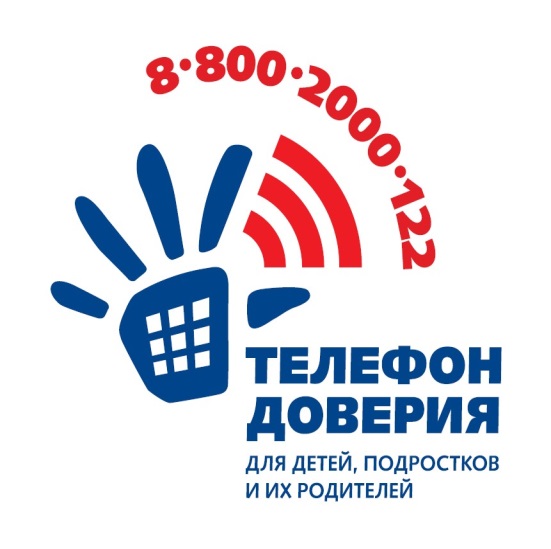 При звонке на этот номер в любом населенном пункте Российской Федерации со стационарных или мобильных телефонов дети в трудной жизненной ситуации, подростки и их родители, иные граждане могут получить экстренную психологическую помощь, которая оказывается специалистами уже действующих в субъектах Российской Федерации служб, оказывающих услуги по телефонному консультированию и подключенных к единому общероссийскому номеру детского телефона доверия. Конфиденциальность и бесплатность – два основных принципа работы детского телефона доверия. Это означает, что каждый ребенок и родитель может анонимно и бесплатно получить психологическую помощь и тайна его обращения на телефон доверия гарантируется.Показатели Ответы    детейОтветы родителейИзоляция в темной комнате22%1%Изоляция «в угол»47%13%Избиение тяжелыми предметами 36%2%Лишение еды (вкусностей) 22%-16. Родительское собрание 
"Нет, жестокому обращению с детьми"
Дети – главный подарок для мира. 
С ними чудесней земная картина. 
Всё понимают, берутся за всё 
Лучшее с ними людское житьё 
Частенько слабы, неумелы их руки, 
Но некогда думать ребятам о скуке. 
В движеньях, заботах их время проходит, 
Удача к усердным с годами приходит. 
В детские годы мечты расцветают, 
Взрослые часто об этом не знают. 
Надо детишкам права объяснить, 
Многому надо их обучить. 
Мир станет лучше на нашей планете, 
Если счастливыми будут все дети! 
Сегодня мы поговорим на такую всем знакомую, и вместе с тем очень личную тему как наказание детей. У каждого из нас есть свой опыт на эту тему: и детский, и родительский. 
Жестокое обращение с детьми является чрезвычайно сложной темой для обсуждения. Почему возникает недопонимание между родителями и детьми? Как совсем избежать неприятных наказаний и чего ждут от нас наши дети? Итак, как говорят наши бабушки? “Хорошие детки – дому венец, плохие детки – дому конец”. Так вот, чтобы наши с вами детки были хорошими, мы должны знать, как подобрать ключики ко всем замочкам в душе ребенка. 
Почему же ребёнок не слушается? Самое первая и самая основная причина, почему дети плохо себя ведут: борьба за внимание, потребность в вашем внимании. Если ребенок не получает нужного количества внимания, которое ему так необходимо для нормального развития и эмоционального благополучия, то он находит свой способ его получить: непослушание. Родители то и дело отрываются от своих дел, сыплют замечания… Нельзя сказать, что это уж очень приятно, но внимание все-таки получено. Лучше такое, чем никакого! Но, “как воспитывать детей, знает каждый, за исключением тех, у кого они есть” (ПатрикО’Рури) 
Жестокое обращение с детьми – это «умышленное или неосторожное обращение или действия со стороны родителей, лиц их заменяющих или других людей, которые привели к травмам, нарушению в развитии, смерти ребенка, либо угрожают правам и благополучию ребенка». Вы можете сказать, что подобный вопрос не стоит рассматривать, но… В России насилие в семье приводит к тому, что ежегодно на 100 тысяч увеличивается количество социальных сирот и армия беспризорных и безнадзорных детей. 
По данным российской статистики: 
• насилие, в той или иной форме, совершается в каждой четвёртой российской семье, 
• около 2 миллионов детей в возрасте до 14 лет ежегодно избиваются родителями, 
• более 50 тысяч детей ежегодно убегают из дома, спасаясь от жестокого обращения в семье, 
• 25 тысяч из них находятся в розыске, 
• около 2 тысяч детей ежегодно сводят счеты с жизнью, 
• 2010 году от жестокого обращения с детьми погибло 1914 детей, искалечено 2330 детей (по данным Совета Федераций), 
• около 10 тыс. родителей лишаются судами родительских прав и более 2,5 тыс. детей забираются у родителей без такого лишения, поскольку нахождение ребенка в семье представляет угрозу его жизни и здоровью, 
• 80% случаев – дети попадают в приюты и детские дома из-за невыполнения родителями своих прямых обязанностей по воспитанию, что создаёт реальную угрозу их жизни и здоровью. 
Выделяют несколько видов жестокого обращения: 
1. Физическое насилие. 
2. Пренебрежение нуждами ребенка. 
3. Сексуальное насилие. 
4. Психическое (эмоциональное) насилие. 
Физическое насилие – нанесение физических повреждений, телесных наказаний, а также вовлечение детей в употребление алкоголя, наркотиков; преднамеренное или неосторожное нанесение травм ребенку, которое вызывает нарушение физического или психического здоровья или отставание в развитии. Когда большой, значимый взрослый бьет маленького ребенка, ребенок чувствует беспомощность. Эти чувства могут в дальнейшем сделать ребенка депрессивным или агрессивным. Когда вы бьете ребенка, вы не учите его решать проблемы. Вы только заставляете чувствовать его плохо по отношению к самому себе. Низкая самооценка может остаться у него на всю жизнь. Это нередко сказывается здесь в школе, когда ребенок приходит и находит свою жертву, на которой он также может возместить выплеснуть весь свой негатив. Именно в большинстве случаев по этой причине происходят школьные выяснения отношений. 
Пренебрежение основными нуждами ребенка (моральная жестокость) - это неспособность родителей или лиц их заменяющих удовлетворять основные нужды и потребности ребенка: в пище, одежде, жилье, медицинской помощи, воспитании, образовании, отсутствие условий для нормальной жизни ребёнка, заботы о его здоровье и развитии, а также недобросовестное выполнение обязанностей по воспитанию ребенка, в результате чего его здоровье и развитие нарушаются. 
Психологическое насилие– отсутствие любви и внимания к ребёнку, унижение его человеческого достоинства, грубость (словесные оскорбления, угрозы и т.п.). К психологическому насилию относятся: 
• угрозы в адрес ребенка, проявляющиеся в словесной форме без применения физической силы; 
• оскорбление и унижение его достоинства; 
• открытое неприятие и постоянная критика; 
• предъявление к ребенку чрезмерных требований, не соответствующих его возрасту или возможностям. 
Сексуальное насилие над детьми – вовлечение, использование ребенка в действие с сексуальной окраской, с целью получения взрослыми сексуального удовлетворения или материальной выгоды. Сексуальное насилие рассматривается как вариант особо жестокого обращения с детьми. 
В настоящее время все больше говорится о насилии с экрана. Сегодня дети подвергаются воздействию насилия с экранов, больше чем когда-либо. Под экраном мы подразумеваем экраны ТВ, видео, компьютерные игры, а также Интернет. Что же смотрят наши дети? 
• 61% программ содержит насилие; 
• 26% насилия показывают с применением оружия; 
• 22,4% всех музыкальных клипов включают те или иные виды насилия; 
• Каждый год подростки слышат около 15000 шуток и намеков, касающихся секса. 
• Интернет содержит большое количество порнографических сайтов. 
• Показ алкоголя, сигарет или наркотиков присутствует в 70% программ, а также в 38 из 40 самых популярных фильмов и в половине всех музыкальных видео. 
Нет еще фундаментального труда о вреде экранного насилия на психику ребёнка, но некоторые исследования показывают, что дети, которые часто получают воздействие насилия с экранов, имеют общие характеристики: 
• копируют то, что видят на экране и сами начинают себя вести насильственным образом; 
• копируют грубую речь; 
• получают представление о том, что насилие - это нормально и является неотъемлемой частью каждодневной жизни; 
• или же становятся более робкими и боязливыми. 
Длительное сидение перед экраном телевизора или компьютера также уменьшает физическую активность, чтение и общение с друзьями. Поэтому каждый родитель должен строго контролировать времяпровождение своего ребенка за средствами массовой информации. В связи со всем вышесказанным мы озвучим структурные подразделения, существляющие контроль за семьями и детьми, находящимися в социально-опасном положении. 
Основная работа по устранению причин и условий, способствующих насилию над несовершеннолетним, поручается: 
1. Сотрудникам органов и учреждений системы профилактики при обнаружении явных признаков жестокого обращения с ребенком. Если сотрудники органов и учреждений системы профилактики безнадзорности и правонарушений несовершеннолетних в процессе исполнения своих должностных обязанностей выявляют у детей перечисленные выше явные признаки жестокого обращения, то они обязаны: 
• направить информацию в правоохранительные органыдля привлечения к ответственности лиц, допустивших жестокое обращение; 
• направить информацию в органы опеки и попечительства для решения вопроса о немедленном изъятии ребенка у родителей или у других лиц, на попечении которых он находится; 
• принять меры по оказанию помощи ребенку. 
2. Сотрудникам медицинских учреждений. В случае выявления явных признаков жестокого обращения с ребенком: 
• провести медицинскую оценку состояния ребенка-жертвы жестокого обращения, зафиксировав данные в медицинской карте; при необходимости госпитализировать ребенка, подвергшегося жестокости; направить служебную записку руководителю лечебного учреждения о выявленном случае жестокого обращения с ребенком; 
• руководитель лечебного учреждения немедленно направляет информацию о выявленном случае жестокого обращения с ребенком в правоохранительные органы; 
• руководитель учреждения немедленно направляет информацию о выявленном случае жестокого обращения с ребенком в органы опеки и попечительства и комиссию по делам несовершеннолетних. 
3. Сотрудникам образовательных учреждений, в случае выявления явных признаков жестокого обращения с ребенком: 
• немедленно направить служебную записку руководителю образовательного учреждения о выявленном случае жестокого обращения с ребенком; 
• руководитель образовательного учреждения немедленно сообщает по телефону (затем, в течение дня направляет письменную информацию) о выявленном случае жестокого обращения с ребенком в органы опеки и попечительства для проведения обследования условий жизни и воспитания ребенка; 
• специалист по охране прав детства совместно со специалистом образовательного учреждения, сотрудника органов внутренних дел (при необходимости) незамедлительно проводит обследование условий жизни и воспитания ребенка, по результатам которого составляется акт обследования; 
• по итогам проведенных мероприятий руководитель образовательного учреждения немедленно направляет в правоохранительные органы информацию о выявлении признаков жестокого обращения с ребенком; 
• руководитель образовательного учреждения направляет информацию о выявлении признаков жестокого обращения с ребенком в комиссию по делам несовершеннолетних. 
4. Сотрудникам органов опеки и попечительства при поступлении информации о жестоком обращении родителей с ребенком должны: 
• направить сообщение в правоохранительные органы для привлечения к установленной законом ответственности 
• направить сообщение в комиссию по делам несовершеннолетних и защите их прав; 
• готовить материалы в суд для возбуждения дела о лишении родительских прав. 
Защита детей государством. 
1) Конвенция о правах ребенка. 
-защита от незаконного вмешательства в личную жизнь ребёнка, от посягательств на его честь и репутацию (ст.16) 
-обеспечение мер по борьбе с болезнями и недоеданием (ст.24) 
-признание права каждого ребёнка на уровень жизни, необходимый для физического, умственного, духовного, нравственного и социального развития (ст.27) 
-защита ребёнка от других форм жестокого обращения (ст.37) 
-меры помощи ребёнку, явившемуся жертвой жестокого обращения (ст.39) 
2) Семейный кодекс РФ. Семейный кодекс гласит – Семья, материнство, отцовство и детство в Российской Федерации находятся под защитой государства. Семейный кодекс РФ гарантирует: 
-право ребёнка на уважение его человеческого достоинства (ст.54) 
-право ребёнка на защиту и обязанности органа опеки и попечительства принять меры по защите ребёнка (ст.56) 
-лишение родительских прав как меру защиты детей от жестокого обращения (ст.69) 
-немедленное отобрание ребёнка при непосредственной угрозе жизни и здоровью (ст.77) 
3) Уголовный кодекс РФ предусматривает ответственность: 
-за совершение физического и сексуального насилия, в том числе и в отношении несовершеннолетних (ст.106-136); 
-за преступления против семьи и несовершеннолетних (ст.150-157). 
4) Закон «Об основах системы профилактики безнадзорности и правонарушений несовершеннолетних»; 
5) Закон «Об основных гарантиях прав ребенка в Российской Федерации»; 
6) Закон РФ «Об образовании» утверждает право детей, обучающихся во всех образовательных учреждениях, на уважение их человеческого достоинства (ст.5) и предусматривает административное наказание педагогических работников за допущенное физическое или психическое насилие над личностью ребёнка (ст.56). 
Уголовная ответственность. 
Российское уголовное законодательство предусматривает ответственность лиц за все виды физического и сексуального насилия над детьми, а также по ряду статей - за психическое насилие и за пренебрежение основными потребностями детей, отсутствие заботы о них. Примеры: 
ст. 111 (умышленное причинение тяжкого вреда здоровью), 
ст. 112 (умышленное причинение средней тяжести вреда здоровью), 
ст.113 (причинение тяжкого или средней тяжести вреда здоровью в состоянии аффекта), ст.115 (умышленное причинение легкого вреда здоровью), 
ст.116 (побои), 
ст.117 (истязание), 
ст. 118 (причинение тяжкого или средней тяжести вреда здоровью по неосторожности), ст. 131 (изнасилование); 
ст. 132 (насильственные действия сексуального характера); 
ст. 133 (понуждение к действиям сексуального характера), 
ст. 134 (половое сношение и иные действия сексуального характера с лицом, не достигшим четырнадцатилетнего возраста); 
ст. 135 (развратные действия) 
ст.125 (оставление в опасности); 
ст.124 (неоказание помощи больному); 
ст. 156 (неисполнение обязанностей по воспитанию несовершеннолетнего), 
ст. 157 (злостное уклонение от уплаты средств на содержание детей или нетрудоспособных родителей) 
ст. 110 (доведение до самоубийства); 
ст. 119 (угроза убийством или причинением тяжкого вреда здоровью) и другие. 
«Ребенок должен быть защищен от всех форм небрежного отношения, жестокости и эксплуатации». Посмотрите вокруг, если Вы видите: 
- РЕБЕНКА, который побирается; 
- РЕБЕНКА, который грязно или не по сезону одет; 
- РЕБЕНКА, который хулиганит, выпивает или употребляет наркотические вещества; 
- РЕБЕНКА, который не посещает школу; 
- СЕМЬЮ, которая ведет асоциальный образ жизни и не заботится о ребенке; 
- ФАКТЫ жестокого обращения с детьми; 
- ФАКТЫ вовлечения несовершеннолетних в употребление спиртных напитков и наркотических веществ; 
- ФАКТЫ вовлечения несовершеннолетних в преступную деятельность. 
Звоните ! Международный телефон доверия 
Что нужно каждому ребёнку, чтобы вырасти здоровым и полноценным человеком: 
1. Уважение. Идеи вашего ребёнка о том, что является самым важным, могут быть отличными от ваших. Постарайтесь помнить об этом, когда ваш ребёнок хочет сказать вам что-нибудь срочно, даже тогда, когда вы очень заняты. 
2. Физическая забота. Это понятие включает в себя тепло в доме, адекватную одежду и достаточное количество еды, вовремя сделанные прививки, лечение, обеспечение безопасности ребёнка и т. д. 
3. Похвала и призы. Они помогут ребёнку чувствовать уважение к себе и доверие к взрослым. 
4. Внимание. Слушайте детей, и не только тогда, когда они что-то говорят словами, но и тогда, когда они пытаются показать вам это всем своим поведением. 
5. Доверие. Дайте знать ребёнку, что вы доверяете ему, и что бы ни случилось, вы ему поверите и поможете, 
6. Любовь. 
Это самое необходимое, в чем нуждается любой человек. Отечеству и обществу нужны крепкие семьи, в которых бы подрастали на радость всем здоровые дети. Дети, знающие материнскую ласку, и отцовский строгий пригляд. Дети, выросшие в любви и воспитанные в благочестии. Ребёнка нужно не просто любить, этого мало. Его нужно уважать и видеть в нём личность. Не забывайте также о том, что воспитание – процесс «долгоиграющий», мгновенных результатов ждать не приходится. Если малыш не оправдывает ваших ожиданий, не кипятитесь. Спокойно подумайте, что вы можете сделать, чтобы ситуация со временем изменилась. 
Ребенок учится тому, что видит у себя в дому: 
Родители пример ему. Коль видят всё и слышат дети, 
Мы за дела свои в ответе И за слова: 
Легко толкнуть Детей на нехороший путь, 
Держи в приличии свой дом, Чтобы не каяться потом. 
Каждый ребенок имеет право жить и воспитываться в семье, где его любят и заботятся о нем! Не будьте равнодушными! Дети не должны быть чужими. В конце очень хочется ещё раз попросить родителей не ломать своих детей. Наверняка вы не хотите видеть своё чадо трусом или лжецом, или психически неуравновешенным человеком. Подумайте сейчас, когда вы заносите руку над своим ребёнком. Остановитесь! Посчитайте до десяти, успокойтесь, взвесьте ситуацию и сядьте с маленьким человечком за стол переговоров. На родителях, на одних родителях лежит священнейшая обязанность сделать своих детей человеками, обязанность же учебных заведений – сделать их учёными, гражданами, членами государства на всех его ступенях. Но кто не сделался, прежде всего, человеком, тот – плохой гражданин. Так давайте же вместе делать наших детей человеками. Так давайте думать о будущем, а будущее – это наши дети